Об утверждении муниципальной программыЧебоксарского района «Развитие культуры и туризма» на 2014-2020 годы В соответствии с Бюджетным кодексом Российской Федерации от 31.07.1998 №145-ФЗ, Федеральным законом от 06.10.2003 № 131-ФЗ «Об общих принципах организации местного самоуправления в Российской Федерации», администрация Чебоксарского района п о с т а н о в л я е т:1. Утвердить прилагаемую муниципальную программу Чебоксарского района «Развитие культуры и туризма» на 2014-2020 годы.2. Настоящее постановление вступает в силу с 1 января 2014 года.Утвержденпостановлением                                                                                                                      администрацииЧебоксарского района                                                                            отП а с п о р тмуниципальной программы Чебоксарского  района «Развитие культуры и туризма» на 2014–2020 годы_____________Муниципальная программа Чебоксарского района «Развитие культуры и туризма» на 2014 -2020 гг.Раздел I. Общая характеристика сферы реализации муниципальной программы Чебоксарского района «Развитие культуры и туризма» на 2014-2020 годы В Российской Федерации в 21 веке отмечается повышение интереса общества к культуре. В Концепции долгосрочного социально-экономического развития Российской Федерации на период до 2020 года, утвержденной распоряжением Правительства Российской Федерации от 17 ноября . № 1662-р, культуре отводится «ведущая роль в формировании человеческого капитала, создающего экономику знаний». Исключительная роль культуры при переходе от сырьевой к инновационной экономике связана с повышением профессиональных требований к кадрам, «включая уровень интеллектуального и культурного развития, возможного только в культурной среде, позволяющей осознать цели и нравственные ориентиры развития общества».Отрасль культуры объединяет деятельность по сохранению объектов культурного наследия, развитию библиотечного, музейного дела, поддержке и развитию исполнительских искусств, современного изобразительного искусства, сохранению нематериального культурного наследия народов Российской Федерации и развитию традиционной народной культуры, укреплению межрегиональных и международных связей в сфере культуры.Сеть учреждений культуры Чебоксарского района включает 17 базовых культурно-досуговых учреждений. Из них 16 информационно - культурных центров, 1 Центр культуры и досуга. Структурными подразделениями базовых учреждений культуры являются 61 учреждение клубного типа и 39 библиотек. Модернизация клубной сферы воспринимается как увеличение возможностей удовлетворения культурно-эстетических потребностей людей. Большую роль в этом играют культурно – досуговые формирования. На 01 января 2014 года на базе учреждений культуры района действуют 527 клубных формирования с охватом 6345 участников, из них 212 для развития детского творчества с охватом 2318 детей. По сравнению с 2012 годом число формирований увеличилось на  20, количество участников на 513 человек, число народных коллективов увеличилось на одну единицу.  Сохраняют и развивают традиционное народное творчество в районе 304 коллектива художественной самодеятельности, из них 14 коллективов в статусе «Народный».  Культура Чебоксарского района представлена также 3 детскими школами искусств и БУК Чебоксарского района Чувашской Республики «Музей «Бичурин и современность».Кроме перечисленных учреждений культуры, в районе находится свыше 20 объектов, относящихся к памятникам истории и культуры. Среди них Успенская церковь, 1821 г., Казанская церковь, 1917 г. постройки; Владимирская церковь, 1809 г., обелиск в память о вооруженном восстании крестьян в январе 1906 года, Христорождественская церковь, XIX в. Постройки, селища в д. Тохмеево, Шоркино, с. Синъялы и др.Одним из приоритетных направлений государственной политики в области культуры является поддержка и стимулирование деятельности любительских коллективов художественного творчества. Организация свободного времени детей и подростков неразрывно связана с формированием личности. Для этого в учреждениях культуры созданы любительские объединения и кружки, а также клубы по интересам. Их                                                                                                                                                                                                                                                                                                                                                                              183 для детей до 14 лет, 132 для молодежи от 15 до 24 лет.  В консолидированном бюджете Чебоксарского района на . на социально-культурные учреждения предусмотрены средства в сумме 49192,8 тыс. руб., которые освоены за отчетный период на 91%.  Из них на капитальный ремонт объектов учреждений культуры направлено 1991,4 тыс. руб.По итогам конкурсного отбора проектов по комплексной компактной застройке сельских поселений Чувашской Республики был произведен капитальный ремонт объектов культуры Кшаушского сельского поселения на сумму 1191,4 тыс. рублей и Вурман-Сюктерского сельского поселения на 800,0 рублей  за счет средств республиканского и местного бюджета.Вместе с тем по состоянию на 1 января . из 61 учреждения культуры 26 требуют капитального ремонта, что составляет свыше 39% от общего числа зданий культурно-досуговых учреждений. В 2012 году 13 коллективов подтвердили звание «народный», а в соответствии с Приказом Минкультуры от 28 февраля 2013 года № 01-07/95 звание «народный самодеятельный коллектив художественного творчества» присвоено театру «Эйфория» МБУК «Центр культуры и досуга» Кугесьского сельского поселения; теперь 14 коллективов носят звание «народный». Это:Народный хор ветеранов войны и труда МБУК «Центр культуры и досуга»Народный ансамбль бального танца «Илем» МБУК «Центр культуры и досуга»Народный ансамбль песни и танца МБУК «Центр культуры и досуга»Народный фольклорный коллектив «Туслах» Шоркинского Дома фольклора МБУК «Сятракасинский информационно-культурный центр»Народный ансамбль песни и танца «Рябинушка» Ишлейского Дома творчества МБУК «Ишлейский информационно-культурный центр»Народный фольклорный коллектив «Телей» МБУК «Центр культуры и досуга»Народный театр Абашевского клуба-музея МБУК «Абашевский информационно-культурный центр»Народный фольклорный ансамбль «Сеньял» Синьяльского Дома творчества МБУК «Синьяльский информационно-культурный центр»  Народный ансамбль танца «Салкус» Синьяльского Дома творчества МБУК «Синьяльский информационно-культурный центр»  Народный театр Синьяльского Дома творчества МБУК «Синьяльский информационно-культурный центр»   Народный театр Кодеркасинского Дома фольклора МБУК «Атлашевский информационно-культурный центр»Народный фольклорный ансамбль «Шордан» Кодеркасинского Дома фольклора МБУК «Атлашевский информационно-культурный центр»Народный вокальный ансамбль «Салкус» Икковского Дома творчества МБУК «Сирмапосинский информационно-культурный центр» Народный театр «Эйфория» МБУК «Центр культуры и досуга».   	Сегодня в районе происходит процесс активизации возрождения традиционных ремёсел. Работниками культуры постоянно собираются и систематизируются сведения о народных умельцах Чебоксарского района. Создана электронная база данных о мастерах ДПИ, которая систематически пополняется. На сегодняшний день картотека народных умельцев Чебоксарского района пополнилась на 10 мастеров, в базе данных зарегистрированы данные о 62 мастерах района, которые проживают в 17-ти сельских поселениях Чебоксарского района. В районе развиты традиционные виды ДПИ: вышивка, лозоплетение, резьба и роспись по дереву, валяние валенок, изготовление народных инструментов, изготовление глиняных игрушек. Развиваются и современные виды творчества: лоскутная мозаика, макраме, соленое тесто, изделия из сахара.В Чувашской Республике ведется планомерная работа по развитию сельских учреждений культуры. В 2007 году был принят Указ Президента Чувашской Республики от 9 ноября . № 97 «О поддержке сельских учреждений культуры в Чувашской Республике». Одно из самых важных направлений поддержки – повышение заработной платы. За 2013 год среднемесячная заработная плата работников учреждений культуры Чебоксарского района составила 11673 рубля, тогда как еще в 2012 году она была всего 9740 рублей (рост на 19,8%). В соответствии с Указом Президента Чувашской Республики от 9 ноября   . № 97 «О мерах по развитию сельских учреждений культуры в Чувашской Республике» ведется работа по модернизации муниципальных культурно-досуговых учреждений.На сегодняшний день из 17 базовых культурно-досуговых учреждений модернизированы всего 5, что составляет около 30 % крупных Домов культуры. Это МБУК «Центр культуры и досуга» Кугесьского сельского поселения, МБУК «Чиршкасинский ИКЦ Чиршкасинского сельского поселения», Чиршкасинский Дом творчества МБУК «Сирмапосинский ИКЦ», Абашевский клуб-музей МБУК «Абашевский ИКЦ».   В 2013 году муниципальное бюджетное учреждение культуры «Янышский информационно-культурный центр Янышского сельского поселения» получило статус модернизированного и по итогам конкурса муниципальных культурно-досуговых учреждений за счет средств республиканского бюджета Чувашской Республики оснащено светотехническим оборудованием на сумму 419,2 тыс. руб. (65,5- одежда сцены, 133,3- сценические костюмы, 187,3- светотехническое оборудование, оргтехника -28166,66, программное обеспечение -4,3). Конечно, количество модернизированных клубов не соответствует требованиям современности.Среди основных достижений, кардинально изменивших место и роль библиотек в жизни общества, - появление возможности выбора информации между традиционными печатными и электронными носителями, паритетность обслуживания как локальных, так и удаленных пользователей, создание собственных электронных библиографических ресурсов. Уровень компьютеризации библиотек в Чебоксарском районе составляет 100 процентов.В 2013 году полностью сформирован электронный каталог книг библиотек Чебоксарского района. Данную работу библиотекари Чебоксарского района завершили одними из первых в Чувашской Республике. Произошли изменения в технологии обслуживания читателей, ресурсной и материально-технической базе. Комплектование библиотечного фонда Чебоксарского района осуществлялось в рамках исполнения «Концепции развития общедоступных (публичных) библиотек Чувашской Республики до 2020 года». Объём финансирования в 2013 году составил: межбюджетные трансферты из федерального бюджета – 155,5 тыс. рублей, республиканский бюджет -119,6, местный бюджет 590,3тыс. рублей. В 2012 году межбюджетные трансферты из федерального бюджета – 154,0 тыс. рублей, республиканский бюджет -669,3, местный бюджет 217,7 тыс. рублейБиблиотеки сегодня являются центрами информационного и справочного обслуживания населения. На базе 30 библиотек района организовано обучение компьютерной грамотности населения, в т.ч. пенсионеров и лиц с ограниченными возможностями. Всего за 2013 год обучено 59 пенсионеров (в т.ч. двое -  лица с ограниченными возможностями), для которых проведено 118 занятий. В 2012 году число обученных составило 47 человек. Работа библиотек по обучению компьютерной грамотности освещалась на страницах районной газеты «Тǎван Ен», сюжет о работе Центральной библиотеки был показан ГТРК «Чувашия» в передаче «Вести Чувашия» 11 февраля 2013 года. В 2014 году работа библиотек в данном направлении будет продолжена, но для более качественного обучения людей пожилого возраста компьютерной грамотности необходимо обновление компьютерного парка библиотек. В последние десятилетия удалось преодолеть спад в развитии культуры, добиться расширения форм и объемов участия государства и общества в поддержке сферы культуры.За последние годы существенно улучшилась оснащенность материально-технической базы культурно-досуговых учреждений, библиотек и ДШИ района, совокупная потребность в техническом обеспечении учреждений удовлетворена на 67 %.Оснащенность компьютерной техникой и телефонной связью учреждений культуры Чебоксарского района на 01.01.2014 г.Вместе с тем многие проблемы сферы культуры пока остаются нерешенными.Устаревшая и изношенная материально-техническая база значительной части учреждений культуры по-прежнему не позволяет внедрять инновационные формы работы, информационные технологии, а также привлекать в отрасль молодые кадры. Культурно-досуговые учреждения нуждаются в обновлении музыкальных инструментов, которые в настоящее время имеют большой износ, в свето- и звукооборудовании, соответствующем современным требованиям сценического искусства. Творческие коллективы и солисты достойно представляют культуру Чебоксарского района, как в  Чувашской Республике,  так и в регионах России.  Вместе с тем отсутствие необходимых финансовых средств не позволяет творческим коллективам и солистам участвовать в международных, всероссийских, региональных фестивалях, смотрах и конкурсах, тем самым снижая возможности создания положительного творческого имиджа Чебоксарского района за пределами района и республики.Одним из развивающихся и успешных учреждений культуры района является БУК «Музей «Бичурин и современность».  По результатам Интернет-голосования на сайте Минкультуры Чувашии на 7 лучших культурных и природных достопримечательностей Чувашской Республики для размещения в тематическом парке «Россия» музей занял 3 место. По итогам работы 2012 года музей стал победителем в номинации «Лучший объект туристского показа Чувашской Республики» открытого республиканского конкурса «Лидер туриндустрии Чувашской Республики», а в 2013 году был признан «Лицом туриндустрии Чувашской Республики». Также музей удостоен диплома победителя третьего фестиваля-презентации туристских ресурсов Приволжского федерального округа «Открой Приволжье» - «Лучший туробъект Приволжского федерального округа» за проект «Маленький Китай в пос. Кугеси». За 2013 год музей посетило около 7000 человек. В 2013 году зарегистрированы и поставлены на учет 756 предметов: из них в основной фонд – 89 предметов, 667 предметов занесены в научно-вспомогательный фонд. Музейное собрание увеличилось на 765 единиц хранения и составило 9608 ед. хр., из них: основной фонд – 6824 ед.; научно-вспомогательный фонд – 2784 ед. В течение 2013 года экспонировалось 3275 ед. фонда. Вместе с тем из бюджета района на выполнение муниципального задания музеем в 2013 году субсидировано 1477 тыс. руб., что меньше на 11 тыс. руб. по сравнению с аналогичным периодом прошлого года. Сумма выделенных средств на приобретение основных средств сократилась в 6,5 раз, и составила всего 10000 руб.Остро стоит проблема нехватки площади для фондохранилища, требуется частичная замена напольного покрытия, более 10 лет в здании не производился даже косметический ремонт.Необходимо продолжить работы по реставрации объектов культурного наследия. Туристские ресурсы России являются мощным потенциалом для полноценного и качественного отдыха граждан, пропаганды здорового образа жизни.                                                     Туризм – это эффективный инструмент преодоления кризисных явлений, способствующий активизации социально-экономического развития регионов. В Стратегии развития туризма в Российской Федерации на период до 2015 года отмечается, что туризм - это одна из важнейших сфер деятельности современной экономики, нацеленная на удовлетворение потребностей людей и повышение качества жизни населения. Туристская индустрия оказывает стимулирующее воздействие на развитие сопутствующих туризму сфер экономической деятельности, таких как транспорт, связь, торговля, производство сувенирной продукции, сфера услуг, общественное питание, сельское хозяйство, строительство и других. Удовлетворяя потребности въездных туристов, туристская индустрия является источником поступления финансовых средств.Туристскую деятельность следует планировать таким образом, чтобы обеспечить сохранение и процветание традиционных ремесел, культуры и фольклора, а не вести к их стандартизации и обеднению. Местное население должно привлекаться к туристической деятельности и участвовать на равноправной основе в получении образующихся экономических, социальных и культурных выгод, особенно в форме прямого и опосредованного создания в результате этой деятельности рабочих мест. Одним из главных приоритетов долгосрочного социально-экономического развития Чувашской Республики и Чебоксарского района является повышение качества жизни населения. В Стратегии развития туризма в Российской Федерации на период до 2020 года отмечается, что туризм – это одна из важнейших сфер деятельности современной экономики, нацеленная на удовлетворение потребностей людей и повышение качества жизни населения. Кроме того, туризм играет важную роль в решении социальных проблем, стимулируя создание дополнительных рабочих мест, обеспечивая занятость и повышение качества жизни населения, что особенно важно во время экономической нестабильности. Туристская отрасль оказывает стимулирующее воздействие на развитие сопутствующих туризму сфер экономической деятельности, таких как транспорт, связь, торговля, производство сувенирной продукции, сфера услуг, общественное питание, сельское хозяйство, строительство и др., выступает катализатором социально-экономического развития района. Удовлетворяя потребности въездных туристов, туристская отрасль является источником поступления финансовых средств.В последние годы наблюдается увеличение затрат населения на отдых и путешествия за пределами района и республики, которое приводит к оттоку средств, говорит о необходимости совершенствования условий для организации полноценного отдыха населения и гостей Чебоксарского района  и Чувашской Республики в целом. К основным потокам туристов, прибывающих в Чебоксарский район, относятся бизнес - туристы, отпускники, в основном останавливающиеся в сельской местности, туристы, приехавшие на лечение и оздоровление, спортивные делегации, транзитные автотуристы, участники культурно-массовых мероприятий. Для определения направления усилий по развитию внутреннего и въездного туризма необходимо рассмотреть рекреационные возможности района и выявить проблемы, препятствующие развитию туризма. Следует отметить, что уникальные природные ресурсы и культурное наследие, которыми обладает наш район, не могут рассматриваться в качестве единственного и достаточного условия для обеспечения успешного развития туризма, так как представляют собой лишь один из элементов туристского предложения. Преимущества и недостатки формирования туристско-рекреационного потенциала Чебоксарского района Чувашской Республики указаны в таблице.Анализ формирования туристско-рекреационного потенциалаЧебоксарского района Чувашской РеспубликиВ соответствии с Федеральным законом «Об общих принципах организации местного самоуправления в Российской Федерации» органы местного самоуправления имеют право осуществлять полномочия по развитию туризма, а также использовать для этого соответствующие материальные и финансовые средства.Чебоксарский район обладает несомненным потенциалом для развития туризма и сервисного обслуживания на своей территории. Районный центр Кугеси расположен в 10 км от Чебоксар на федеральной трассе М7. Район предлагает сегодня три туристических маршрута, создает свое «золотое кольцо». Особенно привлекательным для туристов является маршрут «В глубине веков», который включает в себя знакомство с экспозициями районного музея «Бичурин и современность», участие в обряде «Поклонение огню» у декоративно-скульптурной композиции «Апаш», окунание в святую воду абашевских источников. Находятся в стадии разработки туристические маршруты возле дер. Шоркино (ветряные мельницы) и святого источника села Ишаки.    	Для привлечения туристов в Чебоксарском районе, в  от г. Чебоксары по Вурнарскому шоссе открылась база отдыха «Golden fish». База располагает живописным озером для организации рыболовства и других видов активного отдыха.       	 Еще один объект для посещения туристов – источник святого Пантелеймона в с. Абашево Абашевского сельского поселения. Природные ресурсы района богаты и разнообразны, что само собой является привлекательным для туристов. Разработка туристических маршрутов, а также множество составляющих, к которым относятся благоприятные природные условия, богатые исторические и природно-культурные ресурсы, наличие базовых сельскохозяйственных отраслей (растениеводство, овощеводство, животноводство), лесоводство, хлебопечение, народные промыслы и ремесла, традиции,  позволяет рассматривать Чебоксарский район, как перспективную зону туризма. Но в настоящее время на территории Чебоксарского района туризм формируется как специфическая форма отдыха. Главными фигурами в обеспечении данного вида туризма и отдыха выступают БУК «Музей «Бичурин и современность» и святой источник с. Абашево, которые принимают туристов. Поэтому есть необходимость создания новых туристических маршрутов. А также, учитывая, что одна из основных ролей в развитии туризма принадлежит кадрам, от профессионального уровня, организаторских и деловых качеств которых зависит дальнейшее развитие, необходимо оказывать методическую и частично финансовую помощь.Пользуются популярностью объекты паломнического туризма – святые источники в с. Ишаки, с. Абашево, пос. Н. Атлашево и церкви района.Позитивные впечатления экскурсантов и туристов о районе трансформируются в рациональные выгоды от знакомства с местностью, историческим наследием и дружелюбным населением. Чтобы открыть путь к максимальному потенциалу туризма, требуется высококачественное обслуживание в данном секторе, организованное путем поддержания долгосрочных взаимоотношений с потребителями туристских услуг. Необходимо проводить работу по благоустройству городского и сельских поселений, облагораживанию территорий парков и скверов, очистке дворовых территорий и придорожной полосы. Следует совершенствовать работу по созданию программ обучения, переподготовки и повышения квалификации кадров, специалистов туристской индустрии. Следует отметить следующие риски, существующие при реализации программы, которые могут серьезно повлиять на развитие сферы туризма:- финансовые риски, связанные с возникновением бюджетного дефицита и вследствие этого недостаточным уровнем бюджетного финансирования;- техногенные и экологические риски. Любая крупная природная, технологическая или экологическая катастрофа, вероятность которой полностью исключать нельзя, потребует дополнительных ресурсов для ликвидации ее последствий;- геополитические риски. На развитие сферы туризма, как внутреннего, так и въездного, оказывает большое влияние политическая ситуация внутри района, республики и в сопряженных областях и республиках. Реализация муниципальной программы Чебоксарского района «Развитие культуры и туризма» на 2014-2020 годы (далее - муниципальная программа) позволит оптимизировать и модернизировать сеть муниципальных учреждений, создать условия, обеспечивающие равный и свободный доступ населения республики ко всему спектру культурных благ и услуг, раскрыть их творческий потенциал.Раздел II. Приоритеты муниципальной политики в сфере реализациимуниципальной программы, цели, задачи и показатели (индикаторы)достижения целей и решения задач, описание основных ожидаемых конечных результатов, срок реализации муниципальной программыПриоритеты  в сфере культуры определены Стратегией социально-экономического развития Чувашской Республики до 2020 года, ежегодными посланиями Главы Чувашской Республики Государственному Совету Чувашской Республики, Концепцией развития культуры в Чувашской Республике.В соответствии с долгосрочными приоритетами развития целями муниципальной программы являются:обеспечение прав граждан на доступ к культурным ценностям; обеспечение свободы творчества и прав граждан на участие в культурной жизни;формирование в обществе норм и установок толерантного сознания и поведения, уважительного отношения к этнокультурным и конфессиональным различиям;формирование на территории Чебоксарского района современной конкурентоспособной туристской отрасли.Показателями (индикаторами) достижения целей муниципальной программы выступают:среднемесячная номинальная начисленная заработная плата работников муниципальных учреждений культуры;уровень удовлетворенности населения качеством предоставления муниципальных услуг в сфере культуры;удельный вес населения, участвующего в платных культурно-досуговых мероприятиях, проводимых муниципальными учреждениями культуры;количество экземпляров новых поступлений в библиотечные фонды общедоступных библиотек на 1 тыс. человек населения;Достижение основных целей предполагает решение ряда задач:расширение доступа к культурным ценностям и информационным ресурсам, сохранение культурного и исторического наследия;поддержка и развитие художественно-творческой деятельности;содействие укреплению гражданского единства и гармонизации межнациональных отношений;укрепление межнационального и межконфессионального согласия, профилактика конфликтов на социальной, этнической и конфессиональной почве;повышение конкурентоспособности туристского продукта Чебоксарского на туристских рынках, в том числе создание стимулов для обеспечения качества и доступности услуг в сфере туризма, включая мероприятия по развитию инфраструктуры отдыха и туризма на территории Чебоксарского района.Целевые показатели (индикаторы) муниципальной программы определены исходя из принципа необходимости и достаточности информации для характеристики достижения целей и решения задач муниципальной  программы (табл. 1). Перечень показателей носит открытый характер и предусматривает возможность корректировки в случае потери информативности показателя (достижение максимального значения или насыщения).Таблица 1Срок реализации муниципальной программы - 2014-2020 годы. Достижение целей и решение задач муниципальной программы будут осуществляться с учетом сложившихся реалий и прогнозируемых процессов в экономике и социальной сфере.В качестве основных критериев реализации муниципальной программы (критериев оценки эффективности) выделяются критерии:социальной эффективности;экономической эффективности;эффективности муниципального  управления.Раздел III. Обобщенная характеристика основных мероприятиймуниципальной  программы и подпрограмм муниципальной программыВыстроенная в рамках настоящей муниципальной программы система целевых ориентиров (цели, задачи, ожидаемые результаты) представляет собой четкую согласованную структуру, посредством которой установлена прозрачная и понятная связь реализации отдельных мероприятий с достижением конкретных целей на всех уровнях муниципальной программы.Задачи муниципальной программы Чебоксарского района «Развитие культуры и туризма» будут решаться в рамках четырех подпрограмм.1. Подпрограмма «Развитие культуры в Чебоксарском районе» включает   7 основных мероприятий:Основное мероприятие 1. Обеспечение деятельности музеев и постоянных выставок. Мероприятие направлено на создание условий для более широкого доступа населения к музейным собраниям; развитие новых форм музейной деятельности;Основное мероприятие 2. Обеспечение деятельности библиотек. Мероприятие направлено на обеспечение свободного доступа населения к информации и знаниям, модернизацию информационной деятельности библиотек и создание электронных ресурсов на основе новых технологий, их интеграцию в мировую информационную инфраструктуру;Основное мероприятие 3. Обеспечение деятельности учреждений в сфере культурно-досугового обслуживания населения. Мероприятие направлено на сохранение нематериального культурного наследия и трансляцию лучших образцов народной культуры, мониторинг ситуации и основных тенденций культурно-досуговой сферы; внедрение современных технологий в целях повышения качества оказания культурных услуг; формирование культурной среды, отвечающей растущим потребностям личности и общества, повышение качества, разнообразия и эффективности услуг в сферах культуры и туризма, создание условий для доступности участия всего населения в культурной жизни.Основное мероприятие 4. Обеспечение деятельности театров, концертных и других организаций исполнительных искусств;Основное мероприятие 5. Осуществление капитального и текущего ремонта объектов социально-культурной сферы муниципальных образований;Основное мероприятие 6. Строительство (реконструкция) котельных муниципальных образований.Основное мероприятие 7.  Комплектование книжных фондов общедоступных (публичных) библиотек.2. Подпрограмма «Туризм» включает одно  основное мероприятие:           Основное мероприятие 1. Мероприятия по развитию инфраструктуры туризма.  Мероприятие направлено на формирование высокоэффективной туристско-рекреационной инфраструктуры туризма.           3. Подпрограмма «Профилактика терроризма и экстремистской деятельности в Чебоксарском районе» включает в себя 5 основных мероприятий:	Основное мероприятие 1. Совершенствование взаимодействия органов местного самоуправления Чебоксарского района и институтов гражданского общества в работе по профилактике терроризма и экстремистской деятельности.	Основное мероприятие 2. Профилактическая работа по укреплению стабильности в обществе.	Основное мероприятие 3. Образовательно-воспитательные, культурно-массовые и спортивные мероприятия.	Основное мероприятие 4. Информационная работа по профилактике терроризма и экстремисткой деятельности.	Основное мероприятие 5. Мероприятия по профилактике и соблюдению правопорядка на улицах и в других общественных местах.	4. Подпрограмма «Обеспечение реализации муниципальной программы Чебоксарского района «Развитие культуры и туризма» на 2014–2020 годы предполагает обеспечение деятельности аппарата отдела культуры туризма и социального развития администрации Чебоксарского района Чувашской Республики и МКУ «Централизованная бухгалтерия Чебоксарского района Чувашской Республики».Основное мероприятие 1. Обеспечение деятельности аппарата отдела культуры, туризма и социального развития администрации Чебоксарского района Чувашской Республики.Основное мероприятие 2. Обеспечение функционирования МКУ «Централизованная бухгалтерия  Чебоксарского района Чувашской Республики».Указанные основные мероприятия подпрограмм планируются к осуществлению в течение всего периода реализации муниципальной программы.Раздел IV. Обобщенная характеристика мер правового регулированияВ связи с изменением законодательства Российской Федерации в сфере социальной поддержки и социального обслуживания граждан отдел культуры, туризма и социального развития планирует разрабатывать муниципальные нормативные правовые акты в области культуры.В муниципальную программу будут вноситься изменения с учетом изменений, вносимых в законодательство Российской Федерации, Чувашской Республики в области социальной поддержки и социального обслуживания граждан.Сведения об основных мерах правового регулирования в сфере реализации Муниципальной программы, направленных на достижение цели и конечных результатов, с обоснованием основных положений и сроков принятия необходимых муниципальных нормативных правовых актов приведены в муниципальной программе.Раздел V. Обоснование объема финансовых ресурсов, необходимых для реализации муниципальной программыМуниципальная программа предусматривает программно-целевое финансирование мероприятий, что соответствует принципам формирования бюджета Чебоксарского района Чувашской Республики.Финансовое обеспечение реализации муниципальной программы осуществляется за счет средств районного бюджета и внебюджетных источников.Ответственный исполнитель муниципальной программы – отдел культуры, туризма и социального развития администрации Чебоксарского района Чувашской Республики.Соисполнителями являются финансовый отдел администрации Чебоксарского района, подведомственные муниципальные учреждения культуры Чебоксарского района, администрации сельских поселений.Распределение бюджетных ассигнований на реализацию муниципальной программы утверждается постановлением администрации Чебоксарского района Чувашской Республики о бюджете Чебоксарского района Чувашской Республики на очередной финансовый год и плановый период.Объем финансирования муниципальной программы за счет средств бюджета Чебоксарского района Чувашской Республики составляет 681942,5 тыс. рублей. Ресурсное обеспечение реализации муниципальной программы осуществляется за счет средств бюджета Чебоксарского района Чувашской Республики и сельских поселений.            Объемы бюджетных ассигнований уточняются ежегодно при формировании бюджета Чебоксарского района Чувашской Республики на очередной финансовый год и плановый период.                                                                                                                                 Приложение № 1                                                             к муниципальной  программе Чебоксарского                                                                              района «Развитие культуры и туризма»                                                              на 2014-2020 годы.Сведения
о показателях (индикаторах) муниципальной программы Чебоксарского района «Развитие культуры и туризма» на 2014-2020 годы.                                                                                                                       Приложение № 2                                                             к муниципальной  программе Чебоксарского                                                                              района «Развитие культуры и туризма»                                                             на 2014-2020 годы.Ресурсное обеспечение
реализации программы Чебоксарского района «Развитие культуры и туризма» на 2014-.  за счет всех источников                                                                                                                                         Приложение № 3                                                             к муниципальной  программе Чебоксарского                                                                              района «Развитие культуры и туризма»                                                               на 2014-2020 годы.Ресурсное обеспечение
и прогнозная (справочная) оценка расходов за счет всех источников финансирования реализации муниципальной программы Чебоксарского района «Развитие культуры и туризма» на 2014-2020 годы                                                                                                                           Приложение № 4к муниципальной  программе Чебоксарского района  «Развитие культуры и туризма» на 2014-2020 годы.Подпрограмма «Развитие культуры в Чебоксарском районе»Паспорт подпрограммы.Раздел I. Общая характеристика сферы реализации подпрограммы «Развитие культуры в Чебоксарском районе» на 2014-2020 годы	В Российской Федерации в 21 веке отмечается повышение интереса общества к культуре. В Концепции долгосрочного социально-экономического развития Российской Федерации на период до 2020 года, утвержденной распоряжением Правительства Российской Федерации от 17 ноября . № 1662-р, культуре отводится «ведущая роль в формировании человеческого капитала, создающего экономику знаний». Исключительная роль культуры при переходе от сырьевой к инновационной экономике связана с повышением профессиональных требований к кадрам, «включая уровень интеллектуального и культурного развития, возможного только в культурной среде, позволяющей осознать цели и нравственные ориентиры развития общества».Отрасль культуры объединяет деятельность по сохранению объектов культурного наследия, развитию библиотечного, музейного дела, поддержке и развитию исполнительских искусств, современного изобразительного искусства, сохранению нематериального культурного наследия народов Российской Федерации и развитию традиционной народной культуры, укреплению межрегиональных и международных связей в сфере культуры.Сеть учреждений культуры Чебоксарского района включает 17 базовых культурно-досуговых учреждений. Из них 16 информационно - культурных центров, 1 Центр культуры и досуга. Структурными подразделениями базовых учреждений культуры являются 61 учреждение клубного типа и 39 библиотек. Модернизация клубной сферы воспринимается как увеличение возможностей удовлетворения культурно-эстетических потребностей людей. Большую роль в этом играют культурно – досуговые формирования. На 01 января 2014 года на базе учреждений культуры района действуют 527 клубных формирования с охватом 6345 участников, из них 212 для развития детского творчества с охватом 2318 детей. По сравнению с 2012 годом число формирований увеличилось на  20, количество участников на 513 человек, число народных коллективов увеличилось на одну единицу.  Сохраняют и развивают традиционное народное творчество в районе 304 коллектива художественной самодеятельности, из них 14 коллективов в статусе «Народный».  Культура Чебоксарского района представлена также 3 детскими школами искусств и БУК Чебоксарского района Чувашской Республики «Музей «Бичурин и современность».Кроме перечисленных учреждений культуры, в районе находится свыше 20 объектов, относящихся к памятникам истории и культуры. Среди них Успенская церковь, 1821 г., Казанская церковь, 1917 г. постройки; Владимирская церковь, 1809 г., обелиск в память о вооруженном восстании крестьян в январе 1906 года, Христорождественская церковь, XIX в. Постройки, селища в д. Тохмеево, Шоркино, с. Синъялы и др.Одним из приоритетных направлений государственной политики в области культуры является поддержка и стимулирование деятельности любительских коллективов художественного творчества. Организация свободного времени детей и подростков неразрывно связана с формированием личности. Для этого в учреждениях культуры созданы любительские объединения и кружки, а также клубы по интересам. Их                                                                                                                                                                                                                                                                                                                                                                              183 для детей до 14 лет, 132 для молодежи от 15 до 24 лет.  В консолидированном бюджете Чебоксарского района на . на социально-культурные учреждения предусмотрены средства в сумме 49192,8 тыс. руб., которые освоены за отчетный период на 91%.  Из них на капитальный ремонт объектов учреждений культуры направлено 1991,4 тыс. руб.По итогам конкурсного отбора проектов по комплексной компактной застройке сельских поселений Чувашской Республики был произведен капитальный ремонт объектов культуры Кшаушского сельского поселения на сумму 1191,4 тыс. рублей и Вурман-Сюктерского сельского поселения на 800,0 рублей  за счет средств республиканского и местного бюджета.Вместе с тем по состоянию на 1 января . из 61 учреждения культуры 26 требуют капитального ремонта, что составляет свыше 39% от общего числа зданий культурно-досуговых учреждений. В 2012 году 13 коллективов подтвердили звание «народный», а в соответствии с Приказом Минкультуры от 28 февраля 2013 года № 01-07/95 звание «народный самодеятельный коллектив художественного творчества» присвоено театру «Эйфория» МБУК «Центр культуры и досуга» Кугесьского сельского поселения; теперь 14 коллективов носят звание «народный». Это:Народный хор ветеранов войны и труда МБУК «Центр культуры и досуга»Народный ансамбль бального танца «Илем» МБУК «Центр культуры и досуга»Народный ансамбль песни и танца МБУК «Центр культуры и досуга»Народный фольклорный коллектив «Туслах» Шоркинского Дома фольклора МБУК «Сятракасинский информационно-культурный центр»Народный ансамбль песни и танца «Рябинушка» Ишлейского Дома творчества МБУК «Ишлейский информационно-культурный центр»Народный фольклорный коллектив «Телей» МБУК «Центр культуры и досуга»Народный театр Абашевского клуба-музея МБУК «Абашевский информационно-культурный центр»Народный фольклорный ансамбль «Сеньял» Синьяльского Дома творчества МБУК «Синьяльский информационно-культурный центр»  Народный ансамбль танца «Салкус» Синьяльского Дома творчества МБУК «Синьяльский информационно-культурный центр»  Народный театр Синьяльского Дома творчества МБУК «Синьяльский информационно-культурный центр»   Народный театр Кодеркасинского Дома фольклора МБУК «Атлашевский информационно-культурный центр»Народный фольклорный ансамбль «Шордан» Кодеркасинского Дома фольклора МБУК «Атлашевский информационно-культурный центр»Народный вокальный ансамбль «Салкус» Икковского Дома творчества МБУК «Сирмапосинский информационно-культурный центр» Народный театр «Эйфория» МБУК «Центр культуры и досуга».   	Сегодня в районе происходит процесс активизации возрождения традиционных ремёсел. Работниками культуры постоянно собираются и систематизируются сведения о народных умельцах Чебоксарского района. Создана электронная база данных о мастерах ДПИ, которая систематически пополняется. На сегодняшний день картотека народных умельцев Чебоксарского района пополнилась на 10 мастеров, в базе данных зарегистрированы данные о 62 мастерах района, которые проживают в 17-ти сельских поселениях Чебоксарского района. В районе развиты традиционные виды ДПИ: вышивка, лозоплетение, резьба и роспись по дереву, валяние валенок, изготовление народных инструментов, изготовление глиняных игрушек. Развиваются и современные виды творчества: лоскутная мозаика, макраме, соленое тесто, изделия из сахара.В Чувашской Республике ведется планомерная работа по развитию сельских учреждений культуры. В 2007 году был принят Указ Президента Чувашской Республики от 9 ноября . № 97 «О поддержке сельских учреждений культуры в Чувашской Республике». Одно из самых важных направлений поддержки – повышение заработной платы. За 2013 год среднемесячная заработная плата работников учреждений культуры Чебоксарского района составила 11673 рубля, тогда как еще в 2012 году она была всего 9740 рублей (рост на 19,8%). В соответствии с Указом Президента Чувашской Республики от 9 ноября   . № 97 «О мерах по развитию сельских учреждений культуры в Чувашской Республике» ведется работа по модернизации муниципальных культурно-досуговых учреждений.На сегодняшний день из 17 базовых культурно-досуговых учреждений модернизированы всего 5, что составляет около 30 % крупных Домов культуры. Это МБУК «Центр культуры и досуга» Кугесьского сельского поселения, МБУК «Чиршкасинский ИКЦ Чиршкасинского сельского поселения», Чиршкасинский Дом творчества МБУК «Сирмапосинский ИКЦ», Абашевский клуб-музей МБУК «Абашевский ИКЦ».   В 2013 году муниципальное бюджетное учреждение культуры «Янышский информационно-культурный центр Янышского сельского поселения» получило статус модернизированного и по итогам конкурса муниципальных культурно-досуговых учреждений за счет средств республиканского бюджета Чувашской Республики оснащено светотехническим оборудованием на сумму 419,2 тыс. руб. (65,5- одежда сцены, 133,3- сценические костюмы, 187,3- светотехническое оборудование, оргтехника -28166,66, программное обеспечение -4,3). Конечно, количество модернизированных клубов не соответствует требованиям современности.Среди основных достижений, кардинально изменивших место и роль библиотек в жизни общества, - появление возможности выбора информации между традиционными печатными и электронными носителями, паритетность обслуживания как локальных, так и удаленных пользователей, создание собственных электронных библиографических ресурсов. Уровень компьютеризации библиотек в Чебоксарском районе составляет 100 процентов.В 2013 году полностью сформирован электронный каталог книг библиотек Чебоксарского района. Данную работу библиотекари Чебоксарского района завершили одними из первых в Чувашской Республике. Произошли изменения в технологии обслуживания читателей, ресурсной и материально-технической базе. Комплектование библиотечного фонда Чебоксарского района осуществлялось в рамках исполнения «Концепции развития общедоступных (публичных) библиотек Чувашской Республики до 2020 года». Объём финансирования в 2013 году составил: межбюджетные трансферты из федерального бюджета – 155,5 тыс. рублей, республиканский бюджет -119,6, местный бюджет 590,3тыс. рублей. В 2012 году межбюджетные трансферты из федерального бюджета – 154,0 тыс. рублей, республиканский бюджет -669,3, местный бюджет 217,7 тыс. рублейБиблиотеки сегодня являются центрами информационного и справочного обслуживания населения. На базе 30 библиотек района организовано обучение компьютерной грамотности населения, в т.ч. пенсионеров и лиц с ограниченными возможностями. Всего за 2013 год обучено 59 пенсионеров (в т.ч. двое -  лица с ограниченными возможностями), для которых проведено 118 занятий. В 2012 году число обученных составило 47 человек. Работа библиотек по обучению компьютерной грамотности освещалась на страницах районной газеты «Тǎван Ен», сюжет о работе Центральной библиотеки был показан ГТРК «Чувашия» в передаче «Вести Чувашия» 11 февраля 2013 года. В 2014 году работа библиотек в данном направлении будет продолжена, но для более качественного обучения людей пожилого возраста компьютерной грамотности необходимо обновление компьютерного парка библиотек. В последние десятилетия удалось преодолеть спад в развитии культуры, добиться расширения форм и объемов участия государства и общества в поддержке сферы культуры.За последние годы существенно улучшилась оснащенность материально-технической базы культурно-досуговых учреждений, библиотек и ДШИ района, совокупная потребность в техническом обеспечении учреждений удовлетворена на 67 %.Оснащенность компьютерной техникой и телефонной связью учреждений культуры Чебоксарского района на 01.01.2014 г.Вместе с тем многие проблемы сферы культуры пока остаются нерешенными.Устаревшая и изношенная материально-техническая база значительной части учреждений культуры по-прежнему не позволяет внедрять инновационные формы работы, информационные технологии, а также привлекать в отрасль молодые кадры. Культурно-досуговые учреждения нуждаются в обновлении музыкальных инструментов, которые в настоящее время имеют большой износ, в свето- и звукооборудовании, соответствующем современным требованиям сценического искусства. Творческие коллективы и солисты достойно представляют культуру Чебоксарского района, как в Чувашской Республике, так и в регионах России.  Вместе с тем отсутствие необходимых финансовых средств не позволяет творческим коллективам и солистам участвовать в международных, всероссийских, региональных фестивалях, смотрах и конкурсах, тем самым снижая возможности создания положительного творческого имиджа Чебоксарского района за пределами района и республики.Недостаточное бюджетное финансирование музейной отрасли отрицательно сказывается на состоянии безопасности и сохранности музейных фондов, уровне научно-исследовательской и научно-просветительной деятельности. Музей нуждается в обновлении и построении новых современных стационарных экспозиций. Он недостаточно оснащен специализированным фондовым и экспозиционно-выставочным оборудованием. Сохраняются несоответствие технического оснащения муниципальных культурно-досуговых учреждений современным требованиям, дефицит квалифицированных кадров, владеющих новыми информационными технологиями, недостаточный уровень трудовой мотивации работников культуры и, как следствие, низкий потенциал их управленческого состава.          Необходимо продолжить работы по реставрации объектов культурного наследия.Реализация подпрограммы «Развитие культуры в Чебоксарском районе» на 2014-2020 годы позволит оптимизировать и модернизировать сеть муниципальных учреждений, создать условия, обеспечивающие равный и свободный доступ населения республики ко всему спектру культурных благ и услуг, раскрыть их творческий потенциал.Раздел II. Приоритеты муниципальной политики в сфере реализацииподпрограммы, цели, задачи и показатели (индикаторы)достижения целей и решения задач, описание основных ожидаемых конечных результатов, срок реализации подпрограммыПриоритеты  в сфере культуры определены Стратегией социально-экономического развития Чувашской Республики до 2020 года, ежегодными посланиями Главы Чувашской Республики Государственному Совету Чувашской Республики, Концепцией развития культуры в Чувашской Республике.В соответствии с долгосрочными приоритетами развития целями муниципальной программы являются:обеспечение прав граждан на доступ к культурным ценностям; обеспечение свободы творчества и прав граждан на участие в культурной жизни;формирование в обществе норм и установок толерантного сознания и поведения, уважительного отношения к этнокультурным и конфессиональным различиям;формирование на территории Чебоксарского района современной конкурентоспособной туристской отрасли.Показателями (индикаторами) достижения целей муниципальной программы выступают:среднемесячная номинальная начисленная заработная плата работников муниципальных учреждений культуры;уровень удовлетворенности населения качеством предоставления муниципальных услуг в сфере культуры;удельный вес населения, участвующего в платных культурно-досуговых мероприятиях, проводимых муниципальными учреждениями культуры;количество экземпляров новых поступлений в библиотечные фонды общедоступных библиотек на 1 тыс. человек населения;Достижение основных целей предполагает решение ряда задач:расширение доступа к культурным ценностям и информационным ресурсам, сохранение культурного и исторического наследия;поддержка и развитие художественно-творческой деятельности;содействие укреплению гражданского единства и гармонизации межнациональных отношений;укрепление межнационального и межконфессионального согласия, профилактика конфликтов на социальной, этнической и конфессиональной почве;повышение конкурентоспособности туристского продукта Чебоксарского на туристских рынках, в том числе создание стимулов для обеспечения качества и доступности услуг в сфере туризма, включая мероприятия по развитию инфраструктуры отдыха и туризма на территории Чебоксарского района.Целевые показатели (индикаторы) муниципальной программы определены исходя из принципа необходимости и достаточности информации для характеристики достижения целей и решения задач муниципальной программы (табл. 1). Перечень показателей носит открытый характер и предусматривает возможность корректировки в случае потери информативности показателя (достижение максимального значения или насыщения).Таблица 1Срок реализации подпрограммы - 2014-2020 годы. Достижение целей и решение задач подпрограммы будут осуществляться с учетом сложившихся реалий и прогнозируемых процессов в экономике и социальной сфере.В качестве основных критериев реализации  подпрограммы (критериев оценки эффективности) выделяются критерии:социальной эффективности;экономической эффективности;эффективности муниципального  управления.Раздел III. Обобщенная характеристика основных мероприятийподпрограммы                                                               	Выстроенная в рамках настоящей муниципальной программы система целевых ориентиров (цели, задачи, ожидаемые результаты) представляет собой четкую согласованную структуру, посредством которой установлена прозрачная и понятная связь реализации отдельных мероприятий с достижением конкретных целей на всех уровнях муниципальной программы.Задачи муниципальной программы Чебоксарского района «Развитие культуры и туризма» на 2014-2020 годы будут решаться в рамках четырех подпрограмм.1. Подпрограмма «Развитие культуры в Чебоксарском районе» включает   7 основных мероприятий:Основное мероприятие 1. Обеспечение деятельности музеев и постоянных выставок. Мероприятие направлено на создание условий для более широкого доступа населения к музейным собраниям; развитие новых форм музейной деятельности;Основное мероприятие 2. Обеспечение деятельности библиотек. Мероприятие направлено на обеспечение свободного доступа населения к информации и знаниям, модернизацию информационной деятельности библиотек и создание электронных ресурсов на основе новых технологий, их интеграцию в мировую информационную инфраструктуру;Основное мероприятие 3. Обеспечение деятельности учреждений в сфере культурно-досугового обслуживания населения. Мероприятие направлено на сохранение нематериального культурного наследия и трансляцию лучших образцов народной культуры, мониторинг ситуации и основных тенденций культурно-досуговой сферы; внедрение современных технологий в целях повышения качества оказания культурных услуг; формирование культурной среды, отвечающей растущим потребностям личности и общества, повышение качества, разнообразия и эффективности услуг в сферах культуры и туризма, создание условий для доступности участия всего населения в культурной жизни.Основное мероприятие 4. Обеспечение деятельности театров, концертных и других организаций исполнительных искусств;Основное мероприятие 5. Осуществление капитального и текущего ремонта объектов социально-культурной сферы муниципальных образований;Основное мероприятие 6. Строительство (реконструкция) котельных муниципальных образований.Основное мероприятие 7.  Комплектование книжных фондов общедоступных (публичных) библиотек.2. Подпрограмма «Туризм» включает одно основное мероприятие:  Основное мероприятие 1. Мероприятия по развитию инфраструктуры туризма.  Мероприятие направлено на формирование высокоэффективной туристско-рекреационной инфраструктуры туризма. 3. Подпрограмма «Профилактика терроризма и экстремистской деятельности в Чебоксарском районе» включает в себя 5 основных мероприятий:Основное мероприятие 1. Совершенствование взаимодействия органов местного самоуправления Чебоксарского района и институтов гражданского общества в работе по профилактике терроризма и экстремистской деятельности.Основное мероприятие 2. Профилактическая работа по укреплению стабильности в обществе.Основное мероприятие 3. Образовательно-воспитательные, культурно-массовые и спортивные мероприятия.Основное мероприятие 4. Информационная работа по профилактике терроризма и экстремисткой деятельности.Основное мероприятие 5. Мероприятия по профилактике и соблюдению правопорядка на улицах и в других общественных местах.4. Подпрограмма «Обеспечение реализации муниципальной программы Чебоксарского района «Развитие культуры и туризма» на 2014–2020 годы предполагает обеспечение деятельности аппарата отдела культуры туризма и социального развития администрации Чебоксарского района Чувашской Республики и МКУ «Централизованная бухгалтерия Чебоксарского района Чувашской Республики».Основное мероприятие 1. Обеспечение деятельности аппарата отдела культуры, туризма и социального развития администрации Чебоксарского района Чувашской Республики.Основное мероприятие 2. Обеспечение функционирования МКУ «Централизованная бухгалтерия Чебоксарского района Чувашской Республики».Раздел IV. Обобщенная характеристика мер правового регулирования В связи с изменением законодательства Российской Федерации в сфере социальной поддержки и социального обслуживания граждан отдел культуры, туризма и социального развития планирует разрабатывать муниципальные нормативные правовые акты в области культуры. В муниципальную программу будут вноситься изменения с учетом изменений, вносимых в законодательство Российской Федерации, Чувашской Республики в области социальной поддержки и социального обслуживания граждан. Сведения об основных мерах правового регулирования в сфере реализации муниципальной программы, направленных на достижение цели и конечных результатов, с обоснованием основных положений и сроков принятия необходимых муниципальных нормативных правовых актов приведены в муниципальной программе.  Раздел V. Обоснование объема финансовых ресурсов, необходимых
для реализации подпрограммыМуниципальная программа предусматривает программно-целевое финансирование мероприятий, что соответствует принципам формирования районного бюджета Чебоксарского района Чувашской Республики.Финансовое обеспечение реализации муниципальной программы осуществляется за счет средств районного бюджета и внебюджетных источников.Ответственный исполнитель муниципальной программы – Отдел культуры, туризма и социального развития администрации Чебоксарского района Чувашской Республики.Соисполнителями являются финансовый отдел администрации Чебоксарского района, подведомственные муниципальные учреждения культуры Чебоксарского района, администрации сельских поселений.Распределение бюджетных ассигнований на реализацию муниципальной программы утверждается постановлением администрации Чебоксарского района Чувашской Республики о бюджете Чебоксарского района Чувашской Республики на очередной финансовый год и плановый период.Объем финансирования муниципальной программы за счет средств бюджета Чебоксарского района Чувашской Республики составляет 681942,5 тыс. рублей. Ресурсное обеспечение реализации муниципальной программы осуществляется за счет средств бюджета Чебоксарского района Чувашской Республики и сельских поселений.            Объемы бюджетных ассигнований уточняются ежегодно при формировании бюджета Чебоксарского района Чувашской Республики на очередной финансовый год и плановый период.Приложение № 1                                                             к подпрограмме «Развитие культуры  в                                                                                                    Чебоксарском районе» муниципальной                                                              программы Чебоксарского района                                                              «Развитие культуры и туризма»                                                               на 2014-2020 годы.Ресурсное обеспечение
реализации подпрограммы «Развитие культуры в Чебоксарском районе» на 2014-2020 годы за счет всех источников                                                                                                                        Приложение № 2к подпрограмме «Туризм» муниципальной программы Чебоксарского района «Развитие культуры и туризма» на 2014-2020 годы.Подпрограмма «Туризм»Паспорт подпрограммы*- по согласованиюРаздел I. Общая характеристика сферы реализации подпрограммы «Туризм»Туристские ресурсы России являются мощным потенциалом для полноценного и качественного отдыха граждан, пропаганды здорового образа жизни. Туризм – это эффективный инструмент преодоления кризисных явлений, способствующий активизации социально-экономического развития регионов. В Стратегии развития туризма в Российской Федерации на период до 2015 года отмечается, что туризм – это одна из важнейших сфер деятельности современной экономики, нацеленная на удовлетворение потребностей людей и повышение качества жизни населения. Туристская индустрия оказывает стимулирующее воздействие на развитие сопутствующих туризму сфер экономической деятельности, таких как транспорт, связь, торговля, производство сувенирной продукции, сфера услуг, общественное питание, сельское хозяйство, строительство и других. Удовлетворяя потребности въездных туристов, туристская индустрия является источником поступления финансовых средств.Туристскую деятельность следует планировать таким образом, чтобы обеспечить сохранение и процветание традиционных ремесел, культуры и фольклора, а не вести к их стандартизации и обеднению. Местное население должно привлекаться к туристической деятельности и участвовать на равноправной основе в получении образующихся экономических, социальных и культурных выгод, особенно в форме прямого и опосредованного создания в результате этой деятельности рабочих мест. Одним из главных приоритетов долгосрочного социально-экономического развития Чувашской Республики и Чебоксарского района является повышение качества жизни населения. В Стратегии развития туризма в Российской Федерации на период до 2020 года отмечается, что туризм – это одна из важнейших сфер деятельности современной экономики, нацеленная на удовлетворение потребностей людей и повышение качества жизни населения. В настоящее время восстановление работоспособности, поддержание и укрепление здоровья людей являются одной из важнейших задач государства. Кроме того, туризм играет важную роль в решении социальных проблем, стимулируя создание дополнительных рабочих мест, обеспечивая занятость и повышение качества жизни населения, что особенно важно во время экономической нестабильности. Туристская отрасль оказывает стимулирующее воздействие на развитие сопутствующих туризму сфер экономической деятельности, таких как транспорт, связь, торговля, производство сувенирной продукции, сфера услуг, общественное питание, сельское хозяйство, строительство и др., выступает катализатором социально-экономического развития района. Удовлетворяя потребности въездных туристов, туристская отрасль является источником поступления финансовых средств.В последние годы наблюдается увеличение затрат населения на отдых и путешествия за пределами района и республики, которое приводит к оттоку средств, говорит о необходимости совершенствования условий для организации полноценного отдыха населения и гостей Чебоксарского района  и Чувашской Республики в целом. К основным потокам туристов, прибывающих в Чебоксарский район, относятся бизнес – туристы, отпускники, в основном останавливающиеся в сельской местности, туристы, приехавшие на лечение и оздоровление, спортивные делегации, транзитные автотуристы, участники культурно-массовых мероприятий. Для определения направления усилий по развитию внутреннего и въездного туризма необходимо рассмотреть рекреационные возможности района и выявить проблемы, препятствующие развитию туризма. Следует отметить, что уникальные природные ресурсы и культурное наследие, которыми обладает наш район, не могут рассматриваться в качестве единственного и достаточного условия для обеспечения успешного развития туризма, так как представляют собой лишь один из элементов туристского предложения. Преимущества и недостатки формирования туристско-рекреационного потенциала Чебоксарского района Чувашской Республики указаны в табл. Анализ формирования туристско-рекреационного потенциалаЧебоксарского района Чувашской РеспубликиВ соответствии с Федеральным законом «Об общих принципах организации местного самоуправления в Российской Федерации» органы местного самоуправления имеют право осуществлять полномочия по развитию туризма, а также использовать для этого соответствующие материальные и финансовые средства.Чебоксарский район обладает несомненным потенциалом для развития туризма и сервисного обслуживания на своей территории. Районный центр Кугеси расположен в 10 км от Чебоксар на федеральной трассе М7. Район предлагает сегодня три туристических маршрута, создает свое «золотое кольцо». Особенно привлекательным для туристов является маршрут «В глубине веков», который включает в себя знакомство с экспозициями районного музея «Бичурин и современность», участие в обряде «Поклонение огню» у декоративно-скульптурной композиции «Апаш», окунание в святую воду абашевских источников. Находятся в стадии разработки туристические маршруты возле дер. Шоркино (ветряные мельницы) и святого источника села Ишаки.    	Для привлечения туристов в Чебоксарском районе, в  от г. Чебоксары по Вурнарскому шоссе открылась база отдыха «Golden fish». База располагает живописным озером для организации рыболовства и других видов активного отдыха.       	 Еще один объект для посещения туристов – источник святого Пантелеймона в с. Абашево Абашевского сельского поселения. Природные ресурсы района богаты и разнообразны, что само собой является привлекательным для туристов. Разработка туристических маршрутов, а также множество составляющих, к которым относятся благоприятные природные условия, богатые исторические и природно-культурные ресурсы, наличие базовых сельскохозяйственных отраслей (растениеводство, овощеводство, животноводство), лесоводство, хлебопечение, народные промыслы и ремесла, традиции, позволяет рассматривать Чебоксарский район, как перспективную зону туризма. Но в настоящее время на территории Чебоксарского района туризм формируется как специфическая форма отдыха. Главными фигурами в обеспечении данного вида туризма и отдыха выступают БУК «Музей «Бичурин и современность» и святой источник с. Абашево, которые принимают туристов. Поэтому есть необходимость создания новых туристических маршрутов. А также, учитывая, что одна из основных ролей в развитии туризма принадлежит кадрам, от профессионального уровня, организаторских и деловых качеств которых зависит дальнейшее развитие, необходимо оказывать методическую и частично финансовую помощь.Пользуются популярностью объекты паломнического туризма – святые источники в с. Ишаки, с. Абашево, пос. Н. Атлашево и церкви района.Позитивные впечатления экскурсантов и туристов о районе трансформируются в рациональные выгоды от знакомства с местностью, историческим наследием и дружелюбным населением. Чтобы открыть путь к максимальному потенциалу туризма, требуется высококачественное обслуживание в данном секторе, организованное путем поддержания долгосрочных взаимоотношений с потребителями туристских услуг. Необходимо проводить работу по благоустройству городского и сельских поселений, облагораживанию территорий парков и скверов, очистке дворовых территорий и придорожной полосы. Следует совершенствовать работу по созданию программ обучения, переподготовки и повышения квалификации кадров, специалистов туристской индустрии. Следует отметить следующие риски, существующие при реализации программы, которые могут серьезно повлиять на развитие сферы туризма:- финансовые риски, связанные с возникновением бюджетного дефицита и вследствие этого недостаточным уровнем бюджетного финансирования;- техногенные и экологические риски. Любая крупная природная, технологическая или экологическая катастрофа, вероятность которой полностью исключать нельзя, потребует дополнительных ресурсов для ликвидации ее последствий;- геополитические риски. На развитие сферы туризма, как внутреннего, так и въездного, оказывает большое влияние политическая ситуация внутри района, республики и в сопряженных областях и республиках. Реализация муниципальной программы «Развитие культуры и туризма в Чебоксарском районе Чувашской Республики» на 2014-2020 годы (далее - муниципальная программа) позволит оптимизировать и модернизировать сеть муниципальных учреждений, создать условия, обеспечивающие равный и свободный доступ населения республики ко всему спектру культурных благ и услуг, раскрыть их творческий потенциал.Раздел II. Приоритеты муниципальной политики в сфере реализацииподпрограммы, цели, задачи и показатели (индикаторы)достижения целей и решения задач, описание основных ожидаемых конечных результатов, срок реализации подпрограммы-    создание условий для эффективного развития туризма;- развитие и совершенствование инфраструктуры туризма, в том числе сопутствующей;- формирование туристского продукта, обеспечивающего позитивный имидж Чебоксарского района на туристском рынке;- развитие взаимовыгодных межрегиональных и международных туристских связей;-     создание условий для возрождения, развития и освоение новых туристских ресурсов Чебоксарского района.Срок реализации программы – 2014-2020 годы. Достижение целей и решение задач подпрограммы будут осуществляться с учетом сложившихся реалий и прогнозируемых процессов в экономике и социальной сфере.   В качестве основных критериев реализации подпрограммы (критериев оценки эффективности) выделяются критерии:социальной эффективности;экономической эффективности;эффективности муниципального  управления.  Раздел III. Обобщенная характеристика основных мероприятий подпрограммы.Выстроенная в рамках настоящей подпрограммы система целевых ориентиров (цели, задачи, ожидаемые результаты) представляет собой четкую согласованную структуру, посредством которой установлена прозрачная и понятная связь реализации отдельных мероприятий с достижением конкретных целей на всех уровнях  подпрограммы. 	Подпрограмма «Туризм» включает одно основное мероприятие:Основное мероприятие 1. Мероприятия по развитию инфраструктуры туризма.  Мероприятие направлено на формирование высокоэффективной туристско-рекреационной инфраструктуры туризма.          Приложение к   подпрограмме «Туризм»                                                                            муниципальной программы                                                                                  Чебоксарского района«Развитие культуры и туризма»                                                                                                          на 2014-2020 годыРесурсное обеспечение
реализации подпрограммы «Туризм»на 2014-2020 годы за счет всех источников                                                                                   Приложение № 3                                                                                             к муниципальной программе                                                                                  Чебоксарского района  «Развитие культуры и туризма»                                                                                      на 2014 – 2020 годыПОДПРОГРАММА"ПРОФИЛАКТИКА ТЕРРОРИЗМА И ЭКСТРЕМИСТСКОЙ ДЕЯТЕЛЬНОСТИВ ЧЕБОКСАРСКОМ РАЙОНЕ" МУНИЦИПАЛЬНОЙ ПРОГРАММЫ ЧЕБОКСАРСКОГО РАЙОНА «РАЗВИТИЕ КУЛЬТУРЫ И ТУРИЗМА» НА 2014 – 2020 ГОДЫ (ДАЛЕЕ - ПОДПРОГРАММА)Паспорт подпрограммыРаздел I. Характеристика сферы реализации подпрограммы,описание основных проблем в указанной сфереи прогноз ее развитияПодпрограмма содержит мероприятия по профилактике терроризма и экстремистской деятельности в Чебоксарском районе, направленные на обеспечение социально - политической стабильности, повышение уровня защищенности граждан и общества от актов терроризма и проявлений экстремизма.Реализация в Чебоксарском районе федеральных законов "О противодействии экстремистской деятельности", "О противодействии терроризму" и других нормативных правовых актов Российской Федерации и Чувашской Республики способствует сохранению общественной безопасности, позитивной общественно-политической ситуации, межнациональному и межконфессиональному согласию в районе.Органами местного самоуправления Чебоксарского района, территориальными органами федеральных органов исполнительной власти Чебоксарского района в последние годы проделана значительная работа по профилактике террористических актов и экстремистских проявлений, однако их угроза сохраняется. В связи с этим необходимо принять специальные меры, направленные на профилактику терроризма и экстремистской деятельности, на что нацелены основные мероприятия подпрограммы.Необходимость принятия подпрограммы вызвана также тем, что ситуация в сфере борьбы с терроризмом и экстремизмом в Российской Федерации остается напряженной. Это относится и к Чувашской Республике. Так, в 2013 году количество зарегистрированных уголовных дел, возбужденных по фактам совершения преступлений экстремистского характера, по сравнению с 2010 годом в республике увеличилось с 12 до 16 единиц (в 1,33 раза).Анализ миграционной обстановки в Чувашской Республике и Чебоксарском районе показывает, что интенсивность миграционных потоков из стран с нестабильным общественно - политическим и социально - экономическим положением имеет устойчивую тенденцию к увеличению. За 11 месяцев 2013 года в Чувашской Республике число поставленных на миграционный учет иностранных граждан и лиц без гражданства возросло на 6,7 процента (с 12568 человек в 2012 году до 13409 человек в 2013 году).В формировании общественного мнения (как позитивного, так и негативного) велика роль средств массовой информации, информационно - телекоммуникационной сети "Интернет". В республике в настоящее время зарегистрировано 178 средств массовой информации, создано автономное учреждение Чувашской Республики "Национальная телерадиокомпания Чувашии" Мининформполитики Чувашии.Регулярно проводятся крупные культурно - зрелищные и спортивные мероприятия с участием большого количества зрителей и участников, требующие обеспечения их безопасности.По территории Чебоксарского района проходят федеральные автомобильные дороги общего пользования, железная дорога с большим потоком пассажиров. В Чебоксарском районе расположены важные объекты, которые отнесены к категории потенциально опасных и подлежат защите.Обладая многоплановостью, формы и методы терроризма и экстремизма в современных условиях постоянно изменяются. Прямые и косвенные последствия этих видов преступлений затрагивают все сферы общественной жизни - политическую, экономическую, социальную и духовную. Все это выдвигает целый ряд новых требований к организации и содержанию работы по профилактике терроризма и экстремистской деятельности.Подпрограмма носит межведомственный характер, поскольку эффективное решение задач профилактики терроризма и экстремизма, ксенофобии, а также гармонизации межэтнических и межконфессиональных отношений не может быть обеспечено в рамках деятельности отдельного органа местного самоуправления. В сложившихся условиях лишь с помощью программно-целевого и комплексного подхода можно добиться повышения уровня антитеррористической и антиэкстремистской защищенности жителей района.Раздел II. Приоритеты государственной политики в сферереализации подпрограммы, цель, задачи и показатели(индикаторы) достижения цели и решения задач, описаниеосновных ожидаемых конечных результатов,срок реализации подпрограммыПриоритеты, цель и задачи подпрограммы определены в соответствии со Стратегией национальной безопасности Российской Федерации до 2020 года, утвержденной Указом Президента Российской Федерации от 12 мая 2009 г. N 537 (в части экстремистской деятельности националистических, религиозных, этнических и иных организаций и структур, как основного источника угроз национальной безопасности в сфере государственной и общественной безопасности и необходимости постоянного совершенствования правоохранительных мер по выявлению, предупреждению, пресечению и раскрытию актов терроризма, экстремизма).Целью подпрограммы является укрепление законности и правопорядка, повышение уровня защищенности граждан и общества на основе противодействия терроризму и экстремизму, профилактики их проявлений в Чебоксарском районе.Для достижения указанной цели необходимо:повышать эффективность взаимодействия органов исполнительной власти Чувашской Республики, территориальных органов федеральных органов исполнительной власти, органов местного самоуправления и организаций в вопросах профилактики терроризма и экстремизма;создать безопасную обстановку на улицах и в других общественных местах, в том числе путем более широкого распространения и внедрения современных технических средств охраны правопорядка;обеспечить профилактику конфликтов на социальной, этнической и конфессиональной почве;выявлять и устранять причины и условия, способствующие осуществлению террористической и экстремистской деятельности;укреплять техническую защиту объектов повышенной опасности с массовым пребыванием людей, особо важных объектов.Срок реализации подпрограммы - 2014 - 2020 годы.В результате выполнения поставленной цели и задач подпрограммы к 2021 году будут достигнуты следующие показатели (по сравнению с 2012 годом):доля детей, охваченных образовательными программами дополнительного образования детей, в общей численности детей и молодежи - 75,0 процента;удельный вес населения Чебоксарского района, систематически занимающегося физической культурой и спортом, - 40,0 процентов;снижение доли безработных граждан из числа молодежи в возрасте от 16 до 29 лет в общей численности безработных граждан, зарегистрированных в органах службы занятости, - с 31,5 до 30,2 процента;снижение удельного веса преступлений, совершенных в жилом секторе, в общем количестве преступных посягательств - с 32,4 до 28,5 процента;увеличение уровня раскрытия преступлений, совершенных на улицах, с 51,7 до 55,5 процента.Целевые индикаторы и показатели подпрограммы приведены в приложении № 1 к настоящей подпрограмме.Раздел III. Характеристика основных мероприятийподпрограммыДля достижения поставленной цели и решения задач подпрограммы необходимо реализовать следующий комплекс основных мероприятий:Основное мероприятие 1. Совершенствование взаимодействия органов местного самоуправления Чебоксарского района и институтов гражданского общества в работе по профилактике терроризма и экстремистской деятельностиДанное мероприятие предусматривает:проведение научно - практических конференций и круглых столов по вопросам профилактики терроризма и экстремизма, формирования толерантности в современных условиях;разработку текстов лекций и методических рекомендаций по вопросам профилактики терроризма и экстремизма;проведение мониторинга состояния стабильности в обществе.Основное мероприятие 2. Профилактическая работа по укреплению стабильности в обществеДанное мероприятие предусматривает:взаимодействие с руководителями организаций в целях обеспечения социального, национального и конфессионального согласия в обществе;проведение комплексных обследований образовательных организаций, учреждений культуры и спорта и прилегающих к ним территорий в целях проверки их антитеррористической защищенности и пожарной безопасности;оказание содействия в трудоустройстве выпускникам общеобразовательных организаций, профессиональных образовательных организаций, образовательных организаций высшего образования, подросткам, находящимся в трудной жизненной ситуации;проведение мероприятий, направленных на правовое просвещение населения, формирование толерантности, укрепление стабильности в обществе.Основное мероприятие 3. Образовательно - воспитательные, культурно - массовые и спортивные мероприятияДанное мероприятие предусматривает:оказание на конкурсной основе финансовой поддержки социально ориентированным организациям на выполнение мероприятий по профилактике терроризма и экстремизма;вовлечение молодежи и несовершеннолетних в клубные, внеклассные и внешкольные формирования, спортивные секции, кружки и другие объединения по интересам;проведение мероприятий, направленных на организацию содержательного досуга молодежи и несовершеннолетних;формирование патриотизма, духовно - нравственных ценностей в обществе.Основное мероприятие 4. Информационная работа по профилактике терроризма и экстремистской деятельностиДанное мероприятие предусматривает:освещение в СМИ хода реализации подпрограммы;размещение в местах массового пребывания людей наружной социальной рекламы, направленной на профилактику терроризма и экстремизма;оформление в образовательных организациях, учреждениях культуры и спорта тематических стендов и витрин, направленных на профилактику терроризма и экстремизма, пропаганду здорового образа жизни;проведение конкурсов среди журналистов и СМИ на лучшее произведение в области профилактики терроризма и экстремизма.Основное мероприятие 5. Мероприятия по профилактике и соблюдению правопорядка на улицах и в других общественных местахДанное мероприятие включает в себя:приобретение антитеррористического и досмотрового оборудования: арочных и ручных досмотровых металлодетекторов, газоанализаторов, передвижных металлических барьеров;организацию профилактической работы по добровольной сдаче на возмездной (компенсационной) основе органам внутренних дел незарегистрированных предметов вооружения, боеприпасов, взрывчатых веществ и взрывных устройств, незаконно хранящихся у населения;внедрение аппаратно - программного комплекса "Безопасное муниципальное образование".В рамках выполнения данного основного мероприятия также предусматриваются:оборудование образовательных организаций, учреждений культуры и спорта шлагбаумами, турникетами, декоративными железобетонными конструкциями, средствами для принудительной остановки автотранспорта;монтаж охранно - пожарной и тревожной сигнализации, средств видеонаблюдения в жилых домах на этапе их строительства;привлечение сотрудников частных охранных предприятий, служб безопасности организаций к работе по профилактике правонарушений в общественных местах в соответствии с заключаемыми соглашениями, предусматривающими конкретные формы их участия в охране правопорядка;модернизация, установка и обслуживание в образовательных организациях, учреждениях культуры и спорта систем видеонаблюдения (видеокамер и мониторов).Перечень мероприятий подпрограммы приведен в приложении № 2 к настоящей подпрограмме с указанием исполнителей и сроков их проведения.Раздел IV. Характеристика мер правового регулированияДля достижения цели и решения задач подпрограммы требуется совершенствование нормативных правовых актов Чебоксарского района.В случае изменения законодательства Российской Федерации и Чувашской Республики в сфере реализации мероприятий подпрограммы в течение периода ее действия отдел культуры, туризма и социального развития администрации Чебоксарского района вносит изменения в действующие нормативные правовые акты администрации Чебоксарского района в указанной сфере, а также разрабатывает проекты правовых актов администрации Чебоксарского района.Сведения об основных мерах правового регулирования в сфере реализации основных мероприятий подпрограммы приведены в приложении № 3 к настоящей подпрограмме.Раздел V. Обоснование объемов финансовых ресурсов,необходимых для реализации подпрограммыОбщий объем бюджетных ассигнований подпрограммы в 2014 - 2020 годах за счет средств бюджета Чебоксарского района составит 1050,0 тыс. рублей.Ресурсное обеспечение подпрограммы за счет всех источников финансирования реализации подпрограммы приведены в приложении № 4 к настоящей подпрограмме и ежегодно будет уточняться.Раздел VI. Анализ рисков реализации подпрограммыи описание мер управления рисками реализации подпрограммыВажное значение для успешной реализации подпрограммы имеют прогнозирование возможных рисков, связанных с достижением основной цели, решением задач подпрограммы, оценка их масштабов и последствий, а также формирование системы мер по их предотвращению.Правовые риски связаны с изменением законодательства Российской Федерации, законодательства Чувашской Республики и законодательства Чебоксарского района, длительностью формирования нормативно - правовой базы, необходимой для эффективной реализации подпрограммы. Это может привести к существенному увеличению планируемых сроков или изменению условий реализации ее основных мероприятий.Для минимизации воздействия данной группы рисков планируется:на этапе разработки проектов документов привлекать к их обсуждению основные заинтересованные стороны, которые впоследствии должны принять участие в их согласовании;принятие нормативных правовых актов в сфере культуры и смежных областях.Организационные риски.Риски данной группы связаны с неэффективным управлением реализацией подпрограммы, что может повлечь за собой потерю управляемости отрасли, нарушение планируемых сроков реализации подпрограммы, недостижение ее целей и невыполнение задач, недостижение плановых значений показателей, снижение эффективности использования ресурсов и качества выполнения мероприятий подпрограммы.Основными мерами управления (снижения) организационными рисками являются:формирование эффективной системы управления реализацией подпрограммы;регулярная публикация отчетов о ходе реализации подпрограммы;повышение эффективности взаимодействия участников реализации подпрограммы;заключение и контроль реализации соглашений о взаимодействии с заинтересованными сторонами;создание системы мониторинга реализации подпрограммы;своевременная корректировка мероприятий подпрограммы.                                                                                                                                                      Приложение № 1к подпрограмме "Профилактика терроризмаи экстремистской деятельности в Чебоксарском районе» муниципальной программы Чебоксарского района                                                                                                                                  «Развитие культуры и туризма» на 2014 - 2020 годыСведенияо показателях (индикаторах) подпрограммы"Профилактика терроризма и экстремистской деятельностив Чебоксарском районе" муниципальной программы Чебоксарского района«Развитие культуры и туризма» на 2014 - 2020 годыПриложение № 2                                                                                                      к подпрограмме "Профилактика терроризмаи экстремистской деятельности в Чебоксарском районе»                                                                                                                 муниципальной программы Чебоксарского района                                                                                                                 «Развитие культуры и туризма» на 2014 - 2020 годыПереченьосновных мероприятий подпрограммы"Профилактика терроризма и экстремистской деятельностив Чебоксарском районе" муниципальной программы Чебоксарского района«Развитие культуры и туризма» на 2014 - 2020 годы--------------------------------<*> Мероприятия, предусмотренные подпрограммой, реализуются по согласованию с исполнителем.                                                                                                                                   Приложение № 3к подпрограмме "Профилактика терроризма иэкстремистской деятельности в Чебоксарском районе» муниципальной программы  Чебоксарского района                                                                                                                                   «Развитие культуры и туризма» на 2014 - 2020 годыСведенияоб основных мерах правового регулирования в сферереализации подпрограммы "Профилактика терроризма и экстремистской деятельностив Чебоксарском районе" муниципальной программы Чебоксарского района «Развитие культуры и туризма» на 2014 - 2020 годы                                                                                                                             Приложение № 4                                                                                                     к подпрограмме "Профилактика терроризма                                                                                                                          и экстремистской деятельности в Чебоксарском районе»                                                                                                                муниципальной программы Чебоксарского района                                                                                                                 «Развитие культуры и туризма» на 2014 - 2020 годыРесурсное обеспечение реализации подпрограммы"Профилактика терроризма и экстремистской деятельностив Чебоксарском районе" муниципальной программы  Чебоксарского района «Развитие культуры и туризма» на 2014 - 2020 годы за счет всех источников финансированияЧёваш Республикин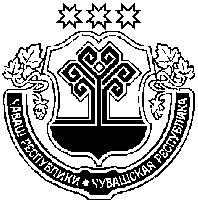 Шупашкар районадминистраций.ЙЫШЁНУ27.12.2013 № 2288К\ке= поселок.Чувашская РеспубликаАдминистрацияЧебоксарского  районаПОСТАНОВЛЕНИЕ____________ № ______поселок КугесиГлава администрацииГ.И. ЕгоровОтветственный исполнитель муниципальной программы–Отдел культуры, туризма и социального развития администрации Чебоксарского района Чувашской Республики (далее – Администрация Чебоксарского района).Соисполнители муниципальной  программы–Администрации поселений Чебоксарского района; муниципальные учреждения культуры;учреждения и организации различных форм собственности Чебоксарского района;общественные организации и объединения Чебоксарского района. Подпрограммы муниципальной программы– «Развитие культуры в Чебоксарском районе»; «Туризм»;«Профилактика терроризма и экстремистской деятельности в Чебоксарском районе»;«Обеспечение реализации муниципальной программы Чебоксарского района «Развитие культуры и туризма» на 2014–2020 годы».Программно-целевые инструменты  муниципальной программы–подпрограмма «Развитие культуры в Чебоксарском районе»;подпрограмма «Туризм»;подпрограмма «Профилактика терроризма и экстремистской деятельности в Чебоксарском районе»;подпрограмма «Обеспечение реализации муниципальной программы Чебоксарского района «Развитие культуры и туризма» на 2014–2020 годы».Цели муниципальной программы–обеспечение прав граждан на доступ к культурным ценностям; обеспечение свободы творчества и прав граждан на участие в культурной жизни;формирование в обществе норм и установок толерантного сознания и поведения, уважительного отношения к этнокультурным и конфессиональным различиям;формирование на территории Чебоксарского района современной конкурентоспособной туристской отраслиЗадачи муниципальной программы–расширение доступа к культурным ценностям и информационным ресурсам, сохранение культурного и исторического наследия;поддержка и развитие художественно-творческой деятельности;формирование в обществе норм и установок толерантного сознания и поведения, уважительного отношения к этнокультурным и конфессиональным различиям;укрепление межнационального и межконфессионального согласия, профилактика конфликтов на социальной, этнической и конфессиональной почве;повышение конкурентоспособности туристского продукта Чебоксарского района, в том числе создание стимулов для обеспечения качества и доступности услуг в сфере туризма, включая мероприятия по развитию инфраструктуры отдыха и туризма на территории Чебоксарского  районаЦелевые индикаторы и показатели муниципальной программы–к 2021 году будут достигнуты следующие показатели: среднемесячная номинальная начисленная заработная плата работников муниципальных учреждений культуры и искусства – 28145,92 рублей;удельный вес населения, участвующего в платных культурно-досуговых мероприятиях, проводимых муниципальными учреждениями культуры, – 50 процентов;количество экземпляров новых поступлений в библиотечные фонды общедоступных библиотек на 1 тыс. человек населения – 200 единиц;уровень удовлетворенности населения качеством предоставления государственных и муниципальных услуг в сфере культуры – 90 процента.Срок реализации муниципальной программы–2014–2020 годыОбъемы финансирования муниципальной программы –Общий объем финансирования муниципальной программы составляет – 674547,5 тыс. рублей, в том числе:в 2014 году – 76260,3 тыс. рублей;в 2015 году – 83618,2 тыс. рублей;в 2016 году – 92444,4 тыс. рублей;в 2017 году – 98830,6 тыс. рублей;в 2018 году – 103517,6 тыс. рублей;в 2019 году – 109937,6 тыс. рублей;в 2020 году – 117566,6 тыс. рублей;бюджета Чебоксарского района – 94055,5 тыс. рублей, в том числе:в 2014 году – 12514,9 тыс. рублей;в 2015 году – 12471,8 тыс. рублей;в 2016 году – 13170,8 тыс. рублей;в 2017 году – 13516,0 тыс. рублей;в 2018 году – 13766,0 тыс. рублей;в 2019 году – 14166,0 тыс. рублей;в 2020 году – 14450,0 тыс. рублей;бюджета сельских поселений – 580492,0 тыс. рублей, в том числе:в 2014 году – 63011,4 тыс. рублей;в 2015 году – 70077,6 тыс. рублей;в 2016 году – 78328,6 тыс. рублей;в 2017 году – 84269,6 тыс. рублей;в 2018 году – 88506,6 тыс. рублей;в 2019 году – 94526,6 тыс. рублей;в 2020 году – 101771,6 тыс. рублей;Объемы финансирования за счет бюджетных ассигнований уточняются при формировании районного бюджета Чебоксарского района на очередной финансовый год и плановый периодОжидаемые результаты реализации муниципальной программы–внедрение инновационных технологий, повышение конкурентоспособности учреждений культуры;вовлечение населения в активную социокультурную деятельность, реализация творческих инициатив населения;создание условий для развития языков и культур народов, проживающих на территории Чебоксарского района, повышение их общей культуры и гармонизация отношений граждан разных национальностей в обществе;сформирование на территории Чебоксарского района современной конкурентоспособной туристской отрасли;повышение доступности и качества предоставляемых услуг в учреждениях культуры Чебоксарского района.типы учреждений культурыколичествокомпьютерной техники%от потребностиимеют телефонную связь, Интернет(количество)% от общего количества учрежденийКультурно-досуговые учреждение5488,5%23/637,7 % / 9,8%Библиотеки52126,8 %14/2434,1 % / 58,5 %ДШИ570%2100Итого:4870%1987%№ппПоказательХарактеристика1231.Сильные стороны (преимущества)- выгодное географическое положение; - хорошая транспортная доступность;- высокий культурно-исторический потенциал (национальный колорит, объекты уникального исторического наследия); - наличие религиозных объектов (церкви, святые источники);- проведение мероприятий, привлекающих разнообразных посетителей (ярмарки, спортивные мероприятия, фестивали, национальные праздники); - развитие народных художественных промыслов и ремесел 2.Слабые стороны (недостатки)- несовершенство нормативной правовой базы, регулирующей отдельные аспекты туристской деятельности; - недостаточность информации о районе как туристской территории; - пассивное продвижение и отсутствие разнообразия туристского продукта на туристских рынках; - недостаточность средств размещения туристов;  - низкая конкурентоспособность туристского продукта (соотношение цены и качества); - краткосрочное пребывание экскурсантов в районе; - неравномерное распределение туристского потока по сезонам; - недостаточное использование возможностей туризма выходного дня, фестивального, ярмарочного, выставочного потенциала в туристских целях; - отсутствие специальной туристской информации на улицах, сервисных объектах и объектах показа; - недостаточное представление районного туристского продукта в сети Интернет; - низкий уровень квалификации кадров, подготовки обслуживающего персонала;недостаточность статистических данных о состоянии и развитии туризма в Чебоксарском районе и Чувашской Республике3.Возможности- богатейшее культурно-историческое и природное наследие района, представляющее особый интерес для  туристов, в сочетании с фактором неизведанности; - толерантность культур и этноса; - развитие новых конкурентоспособных туристских предложений (сельских, спортивных, паломнических, этнографических); Цели муниципальной программыЗадачи муниципальной программыЦелевые индикаторы (показатели) муниципальной программыобеспечение прав граждан на доступ к культурным ценностямрасширение доступа к культурным ценностям и информационным ресурсам, сохранение культурного и исторического наследиясоотношение средней заработной платы работников учреждений культуры к средней заработной плате по Чебоксарскому району;уровень удовлетворенности населения качеством предоставления муниципальных услуг в сфере культурыобеспечение свободы творчества и прав граждан на участие в культурной жизниподдержка и развитие художественно-творческой деятельностиудельный вес населения, участвующего в платных культурно-досуговых мероприятиях, проводимых муниципальными учреждениями культуры;количество экземпляров новых поступлений в библиотечные фонды общедоступных библиотек на 1 тыс. человек населенияформирование в обществе норм и установок толерантного сознания и поведения, уважительного отношения к этнокультурным и конфессиональным различиям;содействие укреплению гражданского единства и гармонизации межнациональных отношений;укрепление межнационального и межконфессионального согласия, профилактика конфликтов на социальной, этнической и конфессиональной почведоля граждан, оценивающих состояние межнациональных отношений в Чебоксарском районе как удовлетворительное (по данным социологических исследований)формирование на территории Чебоксарского района современной конкурентоспособной туристской отрасли.повышение конкурентоспособности туристского продукта Чебоксарского района на туристских рынках, в том числе создание стимулов для обеспечения качества и доступности услуг в сфере туризма, включая мероприятия по развитию инфраструктуры отдыха и туризма на территории Чебоксарского  районаКоличество посещений туристами№ п/пПоказатель(индикатор) (наименование)Единица измеренияЗначения показателейЗначения показателейЗначения показателейЗначения показателейЗначения показателейЗначения показателейЗначения показателейЗначения показателейЗначения показателей№ п/пПоказатель(индикатор) (наименование)Единица измерения2012201320142015201620172018201920201234567      891011121.Соотношение средней заработной платы работников учреждений культуры к средней заработной плате по Чебоксарскому  району%64,967,674,783,590,095,01001001002.Повышение уровня удовлетворенности населения качеством предоставления государственных и муниципальных услуг в сфере культуры %-71747883889090903.Удельный вес населения, участвующего в платных культурно-досуговых мероприятиях, проводимы муниципальными учреждениями культуры и клубных формированиях%3030,430,730,931,238,440,745,050 %4.Количество посещений общедоступных библиотек тыс. чел.404,3405,1405,9406,7407,5408,4409,3410,2411,15.Увеличение посещений БУК Чебоксарского района «Музей «Бичурин и современность»тыс. чел6,97,07,27,37,57,67,77,87,86.Увеличение доли представленных (во всех формах) зрителю музейных предметов в общем количестве музейных предметов основного фонда  %1922262932353839407.Увеличение доли детей, привлекаемых к участию в творческих мероприятиях, в общем числе детей%1415,51718,52020,52223248.Увеличение объема поступлений от оказания платных услуг%0,71,123,55,58,6101112СтатусНаименованиеподпрограммыгосударственнойпрограммыЧувашской Республик (основного мероприятия, мероприятия)Ответственныйисполнитель,соисполнителиКодбюджетнойклассификацииКодбюджетнойклассификацииКодбюджетнойклассификацииКодбюджетнойклассификацииИсточники финансированияРасходы по годам, тыс. рублейРасходы по годам, тыс. рублейРасходы по годам, тыс. рублейРасходы по годам, тыс. рублейРасходы по годам, тыс. рублейРасходы по годам, тыс. рублейРасходы по годам, тыс. рублейСтатусНаименованиеподпрограммыгосударственнойпрограммыЧувашской Республик (основного мероприятия, мероприятия)Ответственныйисполнитель,соисполнителиГлавный распорядитель бюджетных средствРаздел, подразделЦелевая статья расходовГруппа (под-группа) вида расходовИсточники финансирования2014201520162017201820192020123456789101112131415Муниципальная программаЧебоксарского района«Развитие культуры и туризма»             Администрация Чебоксарского района, сельских поселенийххЦ400000хВсего76260,383618,292444,498830,6103517,6109937,6117566,6Муниципальная программаЧебоксарского района«Развитие культуры и туризма»             хххххфедеральный бюджет-------Муниципальная программаЧебоксарского района«Развитие культуры и туризма»             хххххреспубликанский бюджет734,0845,0945,01045,01145,01245,01345,0Муниципальная программаЧебоксарского района«Развитие культуры и туризма»             Администрация Чебоксарского района, сельских поселений957   9930801Ц400000хместные бюджеты75526,382773,291499,497785,6102372,6108692,6116221,6Муниципальная программаЧебоксарского района«Развитие культуры и туризма»             хххххвнебюджетные источники-------Подпрограмма 1«Развитие культуры в Чебоксарском районе»             х0000000Ц410000хВсего71178,578212,686833,693114,697601,6103921,6111416,6Подпрограмма 1«Развитие культуры в Чебоксарском районе»             хххххфедеральный бюджет-------Подпрограмма 1«Развитие культуры в Чебоксарском районе»             х     ххххреспубликанский бюджет734,0845,0945,01045,01145,01245,01345,0Подпрограмма 1«Развитие культуры в Чебоксарском районе»             Администрация Чебоксарского района9570801Ц410000хРайонный бюджет7433,17290,07560,07800,07950,08150,08300,0Подпрограмма 1«Развитие культуры в Чебоксарском районе»             хххххвнебюджетные источники------Подпрограмма 1«Развитие культуры в Чебоксарском районе»             Администрация   с/п9930801Ц410000хБюджет  сельских поселений63011,470077,678328,684269,688506,694526,6101771,6Основное мероприятие 1Обеспечение деятельности музеев и постоянных выставокАдминистрация Чебоксарского района, администрация с/п0000000Ц414040  000Всего2095,92110,02370,02600,02700,02800,02900,0Основное мероприятие 1Обеспечение деятельности музеев и постоянных выставокАдминистрация Чебоксарского района9570801Ц414040  000Бюджет Чебоксарского района1676,01590,01720,01850,01900,01950,02000,0Администрация  с/п.9930000Ц414039000Бюджет с/п 419,9520,0650,0750,0800,0850,0900,0Основное мероприятие 2Обеспечение деятельности библиотекАдминистрация района, администрация с\п0000000Ц414041000Всего19093,919373,920693,920793,920903,921023,921093,9Основное мероприятие 2Обеспечение деятельности библиотекАдминистрация района9570801Ц414041хБюджет Чебоксарского района5257,15200,05190,05250,05300,05350,05400,0Администрация  с/п.9930801Ц414041хБюджет с/п13836,814173,915503,915543,915603,915673,915693,9Основное мероприятие 3 Обеспечение деятельности учреждений в сфере культурно-досугового обслуживания населения Администрация района, администрация с\пххЦ414039хВсего44280,850860,857631,863407,867519,873399,880564,8Основное мероприятие 3 Обеспечение деятельности учреждений в сфере культурно-досугового обслуживания населения Администрация района0000000Ц414039000Бюджет Чебоксарского района-------Администрация с/п.9930801Ц414039хБюджет с/п44280,850860,857631,863407,867519,873399,880564,8Основное мероприятие4Обеспечение деятельности театров, концертных и других организаций исполнительных искусствАдминистрация района,Администрация с/п0000000Ц414042000Всего3315,63350,63360,63375,63385,63400,63410,6Основное мероприятие4Обеспечение деятельности театров, концертных и других организаций исполнительных искусствАдминистрация района9130801Ц414042хБюджет Чебоксарского района--------Администрация  с/п.9930801Ц414042хБюджет с/п3315,63350,63360,63375,63385,63400,63410,6 Основное мероприятие 5Осуществление капитального и текущего ремонта объектов социально-культурной сферыАдминистрация района,администрация с/п0000000Ц417016000Всего1827,31937,32037,32137,32237,32337,32427,3 Основное мероприятие 5Осуществление капитального и текущего ремонта объектов социально-культурной сферыАдминистрация районаххххБюджет Чебоксарского района------- Основное мероприятие 5Осуществление капитального и текущего ремонта объектов социально-культурной сферыАдминистрация  с/п0000000Ц417016000Бюджет с/п1093,31092,31092,31092,31092,31092,31082,3хххххреспубликанский бюджет734,0845,0945,01045,01145,01245,01345,0Основное мероприятие 6Строительство (реконструкция) котельных муниципальных образованийАдминистрация района,администрация района0000000Ц41Ш101000Всего65,080,090,0100,0105,0110,0120,0Основное мероприятие 6Строительство (реконструкция) котельных муниципальных образованийАдминистрация района0000000Ц41Ш101000Бюджет Чебоксарского района-------Администрация с/п.9930000Ц41Ш101000Бюджет с/п65,080,090,0100,0105,0110,0120,0Основное мероприятие7Комплектование книжных фондов общедоступных (публичных) библиотекАдминистрация района, администрация с/п0000000 Ц411009000Всего500,0500,0650,0700,0750,0850,0900,0Основное мероприятие7Комплектование книжных фондов общедоступных (публичных) библиотекАдминистрация района9570000 Ц411009000Бюджет Чебоксарского района500,0500,0650,0700,0750,0850,0900,0Администрация  с/п.9930801Ц411009612Бюджет с/п-------Подпрограмма 2 «Туризм»Администрация Чебоксарского района9570000Ц440000хВсего200,0300,0450,0500,0600,0650,0700,0федеральный бюджет------------Основное мероприятие 1Мероприятия по развитию инфраструктуры туризмареспубликанский бюджет Чувашской Республики ххххреспубликанский бюджет-------        -местные бюджеты9570804Ц441003хБюджет Чебоксарского района200,0300,0450,0500,0600,0650,0700,0внебюджетные источники------------Подпрограмма 3«Профилактика терроризма и экстремистской деятельности в Чебоксарском районе»Администрация Чебоксарского района0000000х000Бюджет Чебоксарского района150,0150,0150,0150,0150,0150,0150,0федеральный бюджет------------республиканский бюджет Чувашской Республики ххххреспубликанский бюджет-------        -местные бюджетыхБюджет Чебоксарского района150,0150,0150,0150,0150,0150,0150,0внебюджетные источники------------Основное мероприятие 1Совершенствование взаимодействия органов местного самоуправления и институтов гражданского общества в работе по профилактике терроризма и экстремисткой деятельностиАдминистрация Чебоксарского района0000000х000Бюджет Чебоксарского районахххххххфедеральный бюджет------------местные бюджетыххххБюджет Чебоксарского районахххххххвнебюджетные источники------------Основное мероприятие 2Профилактическая работа по укреплению стабильности в обществеАдминистрация Чебоксарского района0000000х000Бюджет Чебоксарского районахххххххфедеральный бюджет------------местные бюджетыххххБюджет Чебоксарского районахххххххвнебюджетные источники------------Основное мероприятие 3Образовательно-воспитательные, культурно-массовые и спортивные мероприятияАдминистрация Чебоксарского района0000000х000Бюджет Чебоксарского районахххххххфедеральный бюджет------------местные бюджетыххххБюджет Чебоксарского районахххххххвнебюджетные источники------------Основное мероприятие 4Информационная работа по профилактике терроризма и экстремистской деятельностиАдминистрация Чебоксарского района0000000х000Бюджет Чебоксарского районахххххххфедеральный бюджет------------местные бюджетыххххБюджет Чебоксарского районахххххххвнебюджетные источники------------Основное мероприятие 5Мероприятия по профилактике и соблюдению правопорядка на улицах и в других общественных местахАдминистрация Чебоксарского района0000000х000Бюджет Чебоксарского района150,0150,0150,0150,0150,0150,0150,0федеральный бюджет------------местные бюджетыххххБюджет Чебоксарского районахххххххвнебюджетные источники------------Подпрограмма 4«Обеспечение реализации муниципальной программы Чебоксарского района «Развитие культуры и туризма» на 2014-2020 годыАдминистрация Чебоксарского района0000000х000Бюджет Чебоксарского района4731,84955,65010,85066,05166,05216,05300,0Основное мероприятие 1Обеспечение деятельности аппарата отдела культуры, туризма и социального развития администрации Чебоксарского района Администрация Чебоксарского района9570804Ц4Э0000000Бюджет Чебоксарского района1935,61955,62010,82066,02166,02216,02300,0Основное мероприятие 2Обеспечение функционирования МКУ «Централизованная бухгалтерия Чебоксарского района Чувашской Республики»Администрация Чебоксарского района9030113Ц4Э4044000Бюджет Чебоксарского район2796,23000,03000,03000,03000,03000,03000,0СтатусНаименование государственной программы Чувашской Республики (подпрограммы государственной программы Чувашской Республики)Источники финансированияИсточники финансирования по годам, тыс. рублейИсточники финансирования по годам, тыс. рублейИсточники финансирования по годам, тыс. рублейИсточники финансирования по годам, тыс. рублейИсточники финансирования по годам, тыс. рублейИсточники финансирования по годам, тыс. рублейИсточники финансирования по годам, тыс. рублейСтатусНаименование государственной программы Чувашской Республики (подпрограммы государственной программы Чувашской Республики)Источники финансирования201420152016201720182019202012345678910Муниципальная программа Чебоксарского района «Развитие культуры и туризма»  всего76260,383618,292444,498830,6103517,6109937,6117566,6Муниципальная программа Чебоксарского района «Развитие культуры и туризма»  федеральный бюджет-------Муниципальная программа Чебоксарского района «Развитие культуры и туризма»  республиканский бюджет Чувашской Республики 734,0845,0945,01045,01145,01245,01345,0Муниципальная программа Чебоксарского района «Развитие культуры и туризма»  местные бюджеты 75526,382773,291499,497785,6102372,6108692,6116221,6Муниципальная программа Чебоксарского района «Развитие культуры и туризма»  внебюджетные источники-------Подпрограмма 1«Развитие культуры в Чебоксарском районе»         всего71178,578212,686833,693114,697601,6103921,6111416,6Подпрограмма 1«Развитие культуры в Чебоксарском районе»         федеральный бюджет-------Подпрограмма 1«Развитие культуры в Чебоксарском районе»         республиканский бюджет Чувашской Республики 734,0845,0945,01045,01145,01245,01345,0Подпрограмма 1«Развитие культуры в Чебоксарском районе»         местные бюджеты 70444,577367,685888,692069,696456,6102676,6110071,6Подпрограмма 1«Развитие культуры в Чебоксарском районе»         внебюджетные источники--------Подпрограмма 2 «Туризм»всего200,0300,0450,0500,0600,0650,0700,0Подпрограмма 2 «Туризм»федеральный бюджет-------Подпрограмма 2 «Туризм»республиканский бюджет Чувашской Республики --------Подпрограмма 2 «Туризм»местные бюджеты200,0300,0450,0500,0600,0650,0700,0Подпрограмма 2 «Туризм»внебюджетные источники-------Подпрограмма 3«Профилактика терроризма и экстремистской деятельности в Чебоксарском районе»            всего150,0150,0150,0150,0150,0150,0150,0Подпрограмма 3«Профилактика терроризма и экстремистской деятельности в Чебоксарском районе»            федеральный бюджет-------Подпрограмма 3«Профилактика терроризма и экстремистской деятельности в Чебоксарском районе»            республиканский бюджет Чувашской Республики -------Подпрограмма 3«Профилактика терроризма и экстремистской деятельности в Чебоксарском районе»            местные бюджеты 150,0150,0150,0150,0150,0150,0150,0Подпрограмма 3«Профилактика терроризма и экстремистской деятельности в Чебоксарском районе»            внебюджетные источники--------Подпрограмма 4«Обеспечение реализации муниципальной программы Чебоксарского района «Развитие культуры и туризма» на 2014-2020 годы         всего4731,84955,65010,85066,05166,05216,05300,0Подпрограмма 4«Обеспечение реализации муниципальной программы Чебоксарского района «Развитие культуры и туризма» на 2014-2020 годы         федеральный бюджет-------Подпрограмма 4«Обеспечение реализации муниципальной программы Чебоксарского района «Развитие культуры и туризма» на 2014-2020 годы         республиканский бюджет Чувашской Республики -------Подпрограмма 4«Обеспечение реализации муниципальной программы Чебоксарского района «Развитие культуры и туризма» на 2014-2020 годы         местные бюджеты 4731,84955,65010,85066,05166,05216,05300,0Подпрограмма 4«Обеспечение реализации муниципальной программы Чебоксарского района «Развитие культуры и туризма» на 2014-2020 годы         внебюджетные источники--------Ответственный исполнитель муниципальной подпрограммыОтдел культуры, туризма и социального развития администрации Чебоксарского районаЗаказчик (инициатор) подпрограммыАдминистрация Чебоксарского районаРазработчик подпрограммыОтдел культуры, туризма и социального развития администрации Чебоксарского района Чувашской республикиСоисполнители муниципальной подпрограммыАдминистрации поселений Чебоксарского района*;муниципальные учреждения культуры;учреждения и организации различных форм собственности Чебоксарского района*;общественные организации и объединения Чебоксарского района*. Структура муниципальной подпрограммыЦели муниципальной подпрограммыобеспечение прав граждан на доступ к культурным ценностям; обеспечение свободы творчества и прав граждан на участие в культурной жизни;формирование в обществе норм и установок толерантного сознания и поведения, уважительного отношения к этнокультурным и конфессиональным различиям;Задачи муниципальной подпрограммырасширение доступа к культурным ценностям и информационным ресурсам, сохранение культурного и исторического наследия;поддержка и развитие художественно-творческой деятельности;укрепление межнационального и межконфессионального согласия, профилактика конфликтов на социальной, этнической и конфессиональной почвеЦелевые индикаторы (показатели) муниципальной подпрограммык 2021 году  будут достигнуты следующие показатели:1) увеличение доли отреставрированных объектов культурного наследия, расположенных на территории Чебоксарского района Чувашской Республики от количества нуждающихся в реставрации до 5 процентов;2) увеличение доли учреждений культуры и искусства, состояние которых является удовлетворительным, в общем количестве учреждений до 75 процентов;3) увеличение числа населения, участвующего в культурно-досуговых мероприятиях по сравнению с 2010 годом  на 10 процентов; 4) повышение уровня обновляемости книжных фондов общедоступных (публичных) библиотек до 100 процентов установленного норматива;5) увеличение охвата учащихся школ Чебоксарского района обучением в школах искусств до 15%;Этапы и срок реализации муниципальной подпрограммы2014–2020 годыОбъем средств бюджета Чебоксарского района Чувашской Республики на финансирование муниципальной подпрограммыобщий объем финансирования муниципальной подпрограммы из местных бюджетов составляет – 642279,1 тыс. руб., в том числе:в 2014 году – 71178,5 тыс. рублей;в 2015 году – 78212,6 тыс. рублей;в 2016 году – 86833,6 тыс. рублей;в 2017 году – 93114,6 тыс. рублей;в 2018 году – 97601,6 тыс. рублей;в 2019 году – 103921,6 тыс. рублей;в 2020 году –  111416,6 тыс. рублей;из бюджета Чебоксарского района – 54483,1 тыс. рублей, в том числе:в 2014 году – 7433,1 тыс. рублей;в 2015 году – 7290,0 тыс. рублей;в 2016 году – 7560,0 тыс. рублей;в 2017 году – 7800,0 тыс. рублей;в 2018 году – 7950,0 тыс. рублей;в 2019 году – 8150,0 тыс. рублей;в 2020 году – 8300,0 тыс. рублей;из бюджета сельских поселений – 580492,0 тыс. рублей, в том числе:в 2014 году – 63011,4тыс. рублей;в 2015 году – 70077,6 тыс. рублей;в 2016 году – 78328,6 тыс. рублей;в 2017 году – 84269,6 тыс. рублей;в 2018 году – 88506,6 тыс. рублей;в 2019 году – 94526,6 тыс. рублей;в 2020 году – 101771,6 тыс. рублей;Ожидаемые результаты реализации муниципальной подпрограммывнедрение инновационных технологий, повышение конкурентоспособности учреждений культуры;вовлечение населения в активную социокультурную деятельность, реализация творческих инициатив населения;создание условий для развития культуры народов, проживающих на территории Чебоксарского района, повышение их общей культуры и гармонизация отношений граждан разных национальностей в обществе;сформирование современной конкурентоспособной туристской отрасли;повышение доступности и качества предоставляемых услуг, повышение эффективности деятельности. Система организации контроля за исполнением подпрограммыКонтроль за ходом выполнения подпрограммы осуществляет отдел культуры, туризма   и социального развития администрации Чебоксарского района. Соисполнители подпрограммы представляют в отдел культуры, туризма и социального развития администрации Чебоксарского района: в срок до 05 числа месяца, следующего за отчетным кварталом, информацию о ходе реализации мероприятий подпрограмм, отдельных мероприятий, в реализации которых принимали участие;в срок до 10 февраля года, следующего за отчетным годом информацию, необходимую для проведения оценки эффективности реализации подпрограммы и подготовки годового отчета.Отдел культуры, туризма и социального развития администрации Чебоксарского района представляет ежеквартально, в срок до 15 числа месяца, следующего за отчетным кварталом, в целях оперативного контроля в отдел экономики, имущественных и земельных отношений и в финансовый отдел администрации Чебоксарского района Чувашской Республики:информацию о степени выполнения подпрограмм и отдельных мероприятий (мероприятий) подпрограммы;информацию о расходовании бюджетных и внебюджетных средств на реализацию подпрограммы;сведения о достижении значений целевых индикаторов (показателей) подпрограммы;              подготавливает годовой отчет о ходе реализации подпрограммы (далее – годовой отчет) и представляет в отдел экономики, имущественных и земельных отношений и в финансовый отдел администрации Чебоксарского района Чувашской Республики  в срок до 01 марта  года, следующего за отчетным годом.Годовой отчет о ходе реализации и оценке эффективности подпрограммы подлежит размещению на официальном сайте администрации Чебоксарского района Чувашской Республики в информационно-телекоммуникационной сети «Интернет».*-по согласованиютипы учреждений культурыколичествокомпьютерной техники%от потребностиимеют телефонную связь, Интернет(количество)% от общего количества учрежденийКультурно-досуговые учреждение5488,5%23/637,7 % / 9,8%Библиотеки52126,8 %14/2434,1 % / 58,5 %ДШИ570%2100Итого:4870%1987%Цели муниципальной подпрограммыЗадачи муниципальной подпрограммыЦелевые индикаторы (показатели) муниципальной подпрограммыобеспечение прав граждан на доступ к культурным ценностямрасширение доступа к культурным ценностям и информационным ресурсам, сохранение культурного и исторического наследиясоотношение средней заработной платы работников учреждений культуры к средней заработной плате по Чувашской Республике;уровень удовлетворенности населения качеством предоставления муниципальных услуг в сфере культурыобеспечение свободы творчества и прав граждан на участие в культурной жизниподдержка и развитие художественно-творческой деятельностиудельный вес населения, участвующего в платных культурно-досуговых мероприятиях, проводимых муниципальными учреждениями культуры;количество экземпляров новых поступлений в библиотечные фонды общедоступных библиотек на 1 тыс. человек населенияформирование в обществе норм и установок толерантного сознания и поведения, уважительного отношения к этнокультурным и конфессиональным различиям;содействие укреплению гражданского единства и гармонизации межнациональных отношений;укрепление межнационального и межконфессионального согласия, профилактика конфликтов на социальной, этнической и конфессиональной почведоля граждан, оценивающих состояние межнациональных отношений в Чебоксарском районе как удовлетворительное (по данным социологических исследований)формирование на территории Чебоксарского района современной конкурентоспособной туристской отраслиповышение конкурентоспособности туристского продукта Чебоксарского района на туристских рынках, в том числе создание стимулов для обеспечения качества и доступности услуг в сфере туризма, включая мероприятия по развитию инфраструктуры отдыха и туризма на территории Чебоксарского  районаКоличество посещений туристамиСтатусНаименованиеподпрограммыгосударственнойпрограммыЧувашской Республик (основного мероприятия, мероприятия)Ответственныйисполнитель,соисполнителиКодбюджетнойклассификацииКодбюджетнойклассификацииКодбюджетнойклассификацииКодбюджетнойклассификацииИсточники финансированияРасходы по годам,  тыс. рублейРасходы по годам,  тыс. рублейРасходы по годам,  тыс. рублейРасходы по годам,  тыс. рублейРасходы по годам,  тыс. рублейРасходы по годам,  тыс. рублейРасходы по годам,  тыс. рублейСтатусНаименованиеподпрограммыгосударственнойпрограммыЧувашской Республик (основного мероприятия, мероприятия)Ответственныйисполнитель,соисполнителиГлавный распря-дитель бюджетных средствРаздел, подразделЦелевая статья расходовГруппа (под-группа) вида расходовИсточники финансирования2014201520162017201820192020123456789101112131415Подпрограмма 1«Развитие культуры в Чебоксарском районе»             х0000000Ц410000хВсего71178,578212,686833,693114,697601,6103921,6111416,6хххххфедеральный бюджет-------х     ххххреспубликанский бюджет734,0845,0945,01045,01145,01245,01345,0Администрация Чебоксарского района9570801Ц410000хРайонный бюджет7433,17290,07560,07800,07950,08150,08300,0хххххвнебюджетные источники------Администрация   с/п9930801Ц410000хБюджет  сельских поселений63011,470077,678328,684269,688506,694526,6101771,6Основное мероприятие 1Обеспечение деятельности музеев и постоянных выставокАдминистрация Чебоксарского района, администрация с/п0000000Ц414040  000Всего2095,92110,02370,02600,02700,02800,02900,0Администрация Чебоксарского района9570801Ц414040  000Бюджет Чебоксарского района1676,01590,01720,01850,01900,01950,02000,0Администрация  с/п.9930000Ц414039000Бюджет с/п 419,9520,0650,0750,0800,0850,0900,0Основное мероприятие 2Обеспечение деятельности библиотекАдминистрация района, администрация с\п0000000Ц414041000Всего19093,919373,920693,920793,920903,921023,921093,9Основное мероприятие 2Обеспечение деятельности библиотекАдминистрация района9570801Ц414041хБюджет Чебоксарского района5257,15200,05190,05250,05300,05350,05400,0Основное мероприятие 2Обеспечение деятельности библиотекАдминистрация  с/п.9930801Ц414041хБюджет с/п13836,814173,915503,915543,915603,915673,915693,9Основное мероприятие 3 Обеспечение деятельности учреждений в сфере культурно-досугового обслуживания населения Администрация района, администрация с\пххЦ414039хВсего44280,850860,857631,863407,867519,873399,880564,8Основное мероприятие 3 Обеспечение деятельности учреждений в сфере культурно-досугового обслуживания населения Администрация района0000000Ц414039000Бюджет Чебоксарского района-------Основное мероприятие4Обеспечение деятельности театров, концертных и других организаций исполнительных искусствАдминистрация с/п.9930801Ц414039хБюджет с/п44280,850860,857631,863407,867519,873399,880564,8Основное мероприятие4Обеспечение деятельности театров, концертных и других организаций исполнительных искусствАдминистрация района,Администрация с/п0000000Ц414042000Всего3315,63350,63360,63375,63385,63400,63410,6Администрация района9130801Ц414042хБюджет Чебоксарского района--------Администрация  с/п.9930801Ц414042хБюджет с/п3315,63350,63360,63375,63385,63400,63410,6 Основное мероприятие 5Осуществление капитального и текущего ремонта объектов социально-культурной сферыАдминистрация района,администрация с/п0000000Ц417016000Всего1827,31937,32037,32137,32237,32337,32427,3 Основное мероприятие 5Осуществление капитального и текущего ремонта объектов социально-культурной сферыАдминистрация районаххххБюджет Чебоксарского района-------Администрация  с/п0000000Ц417016000Бюджет с/п1093,31092,31092,31092,31092,31092,31082,3хххххреспубликанский бюджет734,0845,0945,01045,01145,01245,01345,0Основное мероприятие 6Строительство (реконструкция) котельных муниципальных образованийАдминистрация района,администрация района0000000Ц41Ш101000Всего65,080,090,0100,0105,0110,0120,0Администрация района0000000Ц41Ш101000Бюджет Чебоксарского района-------Администрация с/п.9930000Ц41Ш101000Бюджет с/п65,080,090,0100,0105,0110,0120,0Основное мероприятие7Комплектование книжных фондов общедоступных (публичных) библиотекАдминистрация района, администрация с/п0000000 Ц411009000Всего500,0500,0650,0700,0750,0850,0900,0Администрация района9570000 Ц411009000Бюджет Чебоксарского района500,0500,0650,0700,0750,0850,0900,0Администрация  с/п.9930801Ц411009612Бюджет с/п-------Ответственный исполнитель муниципальной подпрограммыОтдел культуры, туризма и социального развития администрации Чебоксарского районаЗаказчик (инициатор) подпрограммыАдминистрация Чебоксарского районаРазработчик программыОтдел культуры, туризма и социального развития администрации Чебоксарского района Чувашской республикиСоисполнители муниципальной подпрограммыАдминистрации поселений Чебоксарского района*;муниципальные учреждения культуры;учреждения и организации различных форм собственности Чебоксарского района*;общественные организации и объединения Чебоксарского района*. Структура муниципальной подпрограммыЦели муниципальной подпрограммыобеспечение прав граждан на доступ к культурным ценностям; обеспечение свободы творчества и прав граждан на участие в культурной жизни;формирование в обществе норм и установок толерантного сознания и поведения, уважительного отношения к этнокультурным и конфессиональным различиям;Задачи муниципальной подпрограммырасширение доступа к культурным ценностям и информационным ресурсам, сохранение культурного и исторического наследия;поддержка и развитие художественно-творческой деятельности;укрепление межнационального и межконфессионального согласия, профилактика конфликтов на социальной, этнической и конфессиональной почве;повышение конкурентоспособности туристского продукта Чувашской Республики на внутреннем и международном туристских рынках, в том числе создание стимулов для обеспечения качества и доступности услуг в сфере туризма, включая мероприятия по развитию инфраструктуры отдыха и туризма на территории Чебоксарского района Чувашской РеспубликиЦелевые индикаторы (показатели) муниципальной подпрограммыК 2021 году увеличение количества туристов до 10 тыс. человек в год.Этапы и срок реализации муниципальной подпрограммы2014–2020 годыОбъем средств бюджета Чебоксарского района Чувашской Республики на финансирование муниципальной подпрограммыобщий объем финансирования муниципальной подпрограммы из местных бюджетов составляет – 3400,0 тыс. руб., в том числе:в 2014 году – 200,0 тыс. рублей;в 2015 году – 300,0 тыс. рублей;в 2016 году – 450,0 тыс. рублей;в 2017 году – 500,0 тыс. рублей;в 2018 году – 600,0 тыс. рублей;в 2019 году – 650,0 тыс. рублей;в 2020 году –  700,0 тыс. рублей;из бюджета Чебоксарского района – 3400,0 тыс. рублей, в том числе:в 2014 году – 200,0 тыс. рублей;в 2015 году – 300,0 тыс. рублей;в 2016 году – 450,0 тыс. рублей;в 2017 году – 500,0 тыс. рублей;в 2018 году – 600,0 тыс. рублей;в 2019 году – 650,0 тыс. рублей;в 2020 году –  700,0 тыс. рублей.Ожидаемые результаты реализации муниципальной подпрограммыВ результате реализации подпрограммы к . на территории Чебоксарского района будут созданы современные условия для приема туристов Система организации контроля за исполнением подпрограммыКонтроль за ходом выполнения подпрограммы осуществляет отдел культуры, туризма и социального развития администрации Чебоксарского района. Соисполнители подпрограммы представляют в отдел культуры, туризма и социального развития администрации Чебоксарского района: в срок до 05 числа месяца, следующего за отчетным кварталом, информацию о ходе реализации мероприятий подпрограмм, отдельных мероприятий, в реализации которых принимали участие;в срок до 10 февраля года, следующего за отчетным годом информацию, необходимую для проведения оценки эффективности реализации подпрограммы и подготовки годового отчета.Отдел культуры, туризма и социального развития администрации Чебоксарского района представляет ежеквартально, в срок до 15 числа месяца, следующего за отчетным кварталом, в целях оперативного контроля в отдел экономики, имущественных и земельных отношений и в финансовый отдел администрации Чебоксарского района Чувашской Республики:информацию о степени выполнения подпрограмм и отдельных мероприятий (мероприятий) подпрограммы;информацию о расходовании бюджетных и внебюджетных средств на реализацию подпрограммы;сведения о достижении значений целевых индикаторов (показателей) подпрограммы;              подготавливает годовой отчет о ходе реализации подпрограммы (далее – годовой отчет) и представляет в отдел экономики, имущественных и земельных отношений и в финансовый отдел администрации Чебоксарского района Чувашской Республики  в срок до 01 марта  года, следующего за отчетным годом.Годовой отчет о ходе реализации и оценке эффективности подпрограммы подлежит размещению на официальном сайте администрации Чебоксарского района Чувашской Республики в информационно-телекоммуникационной сети «Интернет».№ппПоказательХарактеристика1231.Сильные стороны (преимущества)- выгодное географическое положение; - хорошая транспортная доступность;- высокий культурно-исторический потенциал (национальный колорит, объекты уникального исторического наследия); - наличие религиозных объектов (церкви, Тихвинский Богородский женский монастырь, святые источники);- проведение мероприятий, привлекающих разнообразных посетителей (ярмарки, спортивные мероприятия, фестивали, национальные праздники); - развитие народных художественных промыслов и ремесел 2.Слабые стороны (недостатки)- несовершенство нормативной правовой базы, регулирующей отдельные аспекты туристской деятельности; - недостаточность информации о районе как туристской территории; - пассивное продвижение и отсутствие разнообразия туристского продукта на туристских рынках; - недостаточность средств размещения туристов;  - низкая конкурентоспособность туристского продукта (соотношение цены и качества); - краткосрочное пребывание экскурсантов в районе; - неравномерное распределение туристского потока по сезонам; - недостаточное использование возможностей туризма выходного дня, фестивального, ярмарочного, выставочного потенциала в туристских целях; - отсутствие специальной туристской информации на улицах, сервисных объектах и объектах показа; - недостаточное представление районного туристского продукта в сети Интернет; - низкий уровень квалификации кадров, подготовки обслуживающего персонала;недостаточность статистических данных о состоянии и развитии туризма в Чебоксарском районе и Чувашской Республике3.Возможности- богатейшее культурно-историческое и природное наследие района, представляющее особый интерес для  туристов, в сочетании с фактором неизведанности; - толерантность культур и этноса; - развитие новых конкурентоспособных туристских предложений (сельских, спортивных, паломнических, этнографических); СтатусНаименованиеподпрограммыгосударственнойпрограммыЧувашской Республик (основного мероприятия, мероприятия)Ответственныйисполнитель,соисполнителиКодбюджетнойклассификацииКодбюджетнойклассификацииКодбюджетнойклассификацииКодбюджетнойклассификацииИсточники финансированияРасходы по годам,  рублейРасходы по годам,  рублейРасходы по годам,  рублейРасходы по годам,  рублейРасходы по годам,  рублейРасходы по годам,  рублейРасходы по годам,  рублейСтатусНаименованиеподпрограммыгосударственнойпрограммыЧувашской Республик (основного мероприятия, мероприятия)Ответственныйисполнитель,соисполнителиГлавный распря-дитель бюджетных средствРаздел, подразделЦелевая статья расходовГруппа (под-группа) вида расходовИсточники финансирования2014201520162017201820192020123456789101112131415Подпрограмма 2«Туризм»             ххх ххфедеральный бюджет-------Подпрограмма 2«Туризм»             хххххреспубликанский бюджет-------Подпрограмма 2«Туризм»             хххххРайонный бюджет200,0300,0450,0500,0600,0650,0700,0Подпрограмма 2«Туризм»             хххххвнебюджетные источники-------Подпрограмма 2«Туризм»             хххххБюджет  с/поселений------Основное мероприятие 1Мероприятия по развитию инфраструктуры туризмахххххРайонный бюджет200,0300,0450,0500,0600,0650,0700,0Ответственный исполнитель подпрограммы-отдел культуры, туризма и социального развития администрации Чебоксарского районаСоисполнители подпрограммы-отдел специальных программ администрации Чебоксарского района;отдел информатизации и компьютеризации администрации Чебоксарского района;отдел МВД РФ по Чебоксарскому району (по согласованию);администрации сельских поселений (по согласованию)Цель подпрограммы-укрепление законности и правопорядка, повышение уровня защищенности граждан и общества на основе противодействия терроризму и экстремизму, профилактики их проявлений в Чебоксарском районеЗадачи подпрограммы-повышение эффективности взаимодействия территориальных органов федеральных органов исполнительной власти, органов местного самоуправления и организаций в вопросах профилактики терроризма и экстремизма;создание безопасной обстановки на улицах и в других общественных местах, в том числе путем более широкого распространения и внедрения современных технических средств охраны правопорядка;профилактика конфликтов на социальной, этнической и конфессиональной почве;выявление и устранение причин и условий, способствующих осуществлению террористической и экстремистской деятельности;укрепление технической защиты объектов повышенной опасности с массовым пребыванием людей, особо важных объектовЦелевые индикаторы и показатели подпрограммы-достижение к 2021 году следующих показателей:доля детей, охваченных образовательными программами дополнительного образования детей, в общей численности детей и молодежи - 75,0 процента;удельный вес населения Чебоксарского района, систематически занимающегося физической культурой и спортом, - 40,0 процента;снижение доли безработных граждан из числа молодежи в возрасте от 16 до 29 лет в общей численности безработных граждан, зарегистрированных в органах службы занятости, с 31,5 до 30,2 процента;снижение удельного веса преступлений, совершенных в жилом секторе, в общем количестве преступных посягательств с 32,4 до 28,5 процента;увеличение уровня раскрытия преступлений, совершенных на улицах, с 51,7 до 55,5 процентаСрок реализации подпрограммы-2014 - 2020 годыОбъемы финансирования подпрограммы-прогнозируемые объемы бюджетных ассигнований на реализацию мероприятий подпрограммы в 2014 - 2020 годах составят 1050,0 тыс. рублей, в том числе по годам:2014 год - 150,0 тыс. рублей;2015 год - 150,0 тыс. рублей;2016 год - 150,0 тыс. рублей;2017 год - 150,0 тыс. рублей;2018 год - 150,0  тыс. рублей;2019 год - 150,0 тыс. рублей;2020 год - 150,0 тыс. рублей.из них за счет средств бюджета Чебоксарского района - 1050,0 тыс. рублей (100,0 процента), в том числе по годам:2014 год - 150,0 тыс. рублей;2015 год - 150,0 тыс. рублей;2016 год - 150,0 тыс. рублей;2017 год - 150,0 тыс. рублей;2018 год - 150,0  тыс. рублей;2019 год - 150,0 тыс. рублей;2020 год - 150,0 тыс. рублей.Объемы финансирования подлежат ежегодному уточнению с учетом реальных возможностей бюджета Чебоксарского района.Подпрограмма предусматривает возможность софинансирования мероприятий их республиканского и федерального бюджета в рамках соответствующих целевых программ.Ожидаемые результаты реализации подпрограммы-ожидаемыми результатами реализации подпрограммы являются:своевременное выявление предпосылок экстремистских и террористических проявлений, их предупреждение;сохранение в Чебоксарском районе стабильности в обществе и правопорядка;возрастание количества жителей Чебоксарского района, негативно относящихся к экстремистским и террористическим проявлениям;сужение социальной базы для экстремистских и террористических организаций;стабилизация оперативной обстановки;снижение общественной опасности преступных деяний за счет предупреждения совершения тяжких и особо тяжких преступлений.№ п/пНаименование показателя (индикатора)Единица измеренияЗначения показателей по годамЗначения показателей по годамЗначения показателей по годамЗначения показателей по годамЗначения показателей по годамЗначения показателей по годамЗначения показателей по годам№ п/пНаименование показателя (индикатора)Единица измерения20142015201620172018201920201.Доля детей, охваченных образовательными программами дополнительного образования детей, в общей численности детей и молодежи%626568707172752.Удельный вес населения Чебоксарского района, систематически занимающегося физической культурой и спортом%31,032,235,436,537,638,840,03.Доля безработных граждан из числа молодежи в возрасте от 16 до 29 лет в общей численности безработных граждан, зарегистрированных в органах службы занятости%31,531,331,231,030,830,530,24.Удельный вес преступлений, совершенных в жилом секторе, в общем количестве преступных посягательств%31,531,030,530,029,529,028,55.Уровень раскрытия преступлений, совершенных на улицах%52,553,053,554,054,555,055,5№ п/пНомер и наименование основного мероприятияОтветственный исполнительСрокСрокОжидаемый непосредственный результатПоследствия нереализации основного мероприятияСвязь с показателями муниципальной программы (подпрограммы)№ п/пНомер и наименование основного мероприятияОтветственный исполнительначала реализацииокончания реализацииОжидаемый непосредственный результатПоследствия нереализации основного мероприятияСвязь с показателями муниципальной программы (подпрограммы)123456781.Основное мероприятие 1. Совершенствование взаимодействия органов местного самоуправления и институтов гражданского общества в работе по профилактике терроризма и экстремистской деятельностиответственный исполнитель – отдел культуры, туризма и социального развития администрации Чебоксарского района, отдел специальных программ администрации Чебоксарского района, управление образования администрации Чебоксарского района;участники – ОМВД РФ по Чебоксарскому району, администрации сельских поселений <*>01.01.201431.12.2020своевременное выявление предпосылок экстремистских и террористических проявлений, их предупреждение, сохранение в Чебоксарском районе стабильности в обществе и правопорядка, повышение безопасности жизнедеятельности населения и территорий Чебоксарского районанарастание социальной напряженности в Чебоксарском районе, рост количества экстремистских проявлений, снижение уровня безопасности населения и территорий Чебоксарского районаоказывает влияние на показатель "Удельный вес населения Чебоксарского района, систематически занимающегося физической культурой и спортом"2.Основное мероприятие 2. Профилактическая работа по укреплению стабильности в обществеответственный исполнитель – отдел культуры, туризма и социального развития администрации Чебоксарского района, отдел специальных программ администрации Чебоксарского района, управление образования администрации Чебоксарского района;участники – ОМВД РФ по Чебоксарскому району, администрации сельских поселений <*>01.01.201431.12.2020возрастание количества жителей Чебоксарского района, негативно относящихся к экстремистским и террористическим проявлениям, сужение социальной базы для экстремистских и террористических организаций, повышение безопасности жизнедеятельности населения и территорий Чебоксарского районанарастание социальной напряженности в Чебоксарском районе, увеличение социальной базы для экстремистских и террористических организаций, снижение уровня безопасности населения и территорий Чебоксарского районаоказывает влияние на показатель "Доля безработных граждан из числа молодежи в возрасте от 16 до 29 лет в общей численности безработных граждан, зарегистрированных в органах службы занятости"3.Основное мероприятие 3. Образовательно-воспитательные, культурно-массовые и спортивные мероприятияответственный исполнитель – отдел культуры, туризма и социального развития администрации Чебоксарского района, отдел специальных программ администрации Чебоксарского района, управление образования администрации Чебоксарского района;участники –администрации сельских поселений <*>01.01.201431.12.2020сужение социальной базы для экстремистских и террористических организаций, повышение безопасности жизнедеятельности населения и территорий Чебоксарского районаснижение уровня безопасности населения и территорий Чебоксарского районаоказывает влияние на показатель "Удельный вес населения Чебоксарского района, систематически занимающегося физической культурой и спортом"4.Основное мероприятие 4. Информационная работа по профилактике терроризма и экстремистской деятельностиответственный исполнитель – отдел культуры, туризма и социального развития администрации Чебоксарского района, отдел специальных программ администрации Чебоксарского района, управление образования администрации Чебоксарского района, отдел информатизации и компьютеризации администрации Чебоксарского района;участники – ОМВД РФ по Чебоксарскому району, администрации сельских поселений <*>01.01.201431.12.2020сужение социальной базы экстремистских и террористических организаций, своевременное выявление и пресечение экстремистских и террористических проявлений, минимизация их последствийснижение уровня безопасности населения и территорий Чебоксарского районаоказывает влияние на показатели: "Доля детей, охваченных образовательными программами дополнительного образования детей, в общей численности детей и молодежи";"Удельный вес населения Чебоксарского района, систематически занимающегося физической культурой и спортом"5.Основное мероприятие 5. Мероприятия по профилактике и соблюдению правопорядка на улицах и в других общественных местахответственный исполнитель – отдел культуры, туризма и социального развития администрации Чебоксарского района, отдел специальных программ администрации Чебоксарского района, участники – ОМВД РФ по Чебоксарскому району, администрации сельских поселений <*>01.01.201431.12.2020стабилизация оперативной обстановки;снижение общественной опасности преступных деяний за счет предупреждения совершения тяжких и особо тяжких преступленийухудшение качества жизни граждансокращение удельного веса преступлений, совершенных в жилом секторе, в общем количестве преступных посягательств, с 32,4 до 28,5%;увеличение уровня раскрытия преступлений, совершенных на улицах, с 51,7 до 55,5%№п/пВид нормативного правового актаОсновные положения нормативного правового актаОтветственный исполнитель и соисполнителиОжидаемые сроки принятия1.Решение собрания депутатов Чебоксарского районао бюджете Чебоксарского района на очередной финансовый год и плановый период, определяющий объемы ассигнований за счет средств бюджета Чебоксарского района на финансирование подпрограммы "Профилактика терроризма и экстремистской деятельности в Чебоксарском районе"Финансовый отдел администрации Чебоксарского района, отдел культуры, туризма и социального развития администрации Чебоксарского района;  соисполнители – отдел специальных программ администрации Чебоксарского района2014 - 2020 годыСтатусНаименование муниципальной программы Чебоксарского района (подпрограммы муниципальной программы Чебоксарского района), основного мероприятияОтветственный исполнитель, соисполнители, участник муниципальной  программыКод бюджетной классификацииКод бюджетной классификацииКод бюджетной классификацииКод бюджетной классификацииИсточники финансированияРасходы по годам, тыс. рублейРасходы по годам, тыс. рублейРасходы по годам, тыс. рублейРасходы по годам, тыс. рублейРасходы по годам, тыс. рублейРасходы по годам, тыс. рублейРасходы по годам, тыс. рублейСтатусНаименование муниципальной программы Чебоксарского района (подпрограммы муниципальной программы Чебоксарского района), основного мероприятияОтветственный исполнитель, соисполнители, участник муниципальной  программыглавный распорядитель бюджетных средствраздел, подразделцелевая статья расходовгруппа (подгруппа) вида расходовИсточники финансирования2014201520162017201820192020123456789101112131415Подпрограмма"Профилактика терроризма и экстремистской деятельности в Чебоксарском районе"всего150,0150,0150,0150,0150,0150,0150,0Подпрограмма"Профилактика терроризма и экстремистской деятельности в Чебоксарском районе"ответственный исполнитель подпрограммы – отдел культуры, туризма и социального развития администрации Чебоксарского районаxxxxбюджет Чебоксарского районаxxxxxxxПодпрограмма"Профилактика терроризма и экстремистской деятельности в Чебоксарском районе"соисполнители подпрограммы – отдел специальных программ администрации Чебоксарского районабюджет Чебоксарского района150,0150,0150,0150,0150,0150,0150,0Основное мероприятие 1Совершенствование взаимодействия органов местного самоуправления и институтов гражданского общества в работе по профилактике терроризма и экстремистской деятельностивсегоxxxxбюджет Чебоксарского районаxxxxxxxОсновное мероприятие 1Совершенствование взаимодействия органов местного самоуправления и институтов гражданского общества в работе по профилактике терроризма и экстремистской деятельностиответственный исполнитель мероприятия - отдел культуры, туризма и социального развития администрации Чебоксарского районаxxxxбюджет Чебоксарского районаxxxxxxxОсновное мероприятие 1Совершенствование взаимодействия органов местного самоуправления и институтов гражданского общества в работе по профилактике терроризма и экстремистской деятельностисоисполнители мероприятия:отдел специальных программ администрации Чебоксарского районаxxxxбюджет Чебоксарского районаxxxxxxxОсновное мероприятие 2Профилактическая работа по укреплению стабильности в обществевсегоxxxxбюджет Чебоксарского районаxxxxxxxОсновное мероприятие 2Профилактическая работа по укреплению стабильности в обществеответственный исполнитель мероприятия - отдел культуры, туризма и социального развития администрации Чебоксарского районаxxxxбюджет Чебоксарского районаxxxxxxxОсновное мероприятие 2Профилактическая работа по укреплению стабильности в обществесоисполнители мероприятия:бюджет Чебоксарского районаОсновное мероприятие 2Профилактическая работа по укреплению стабильности в обществеотдел специальных программ администрации Чебоксарского районаxxxxбюджет Чебоксарского районаxxxxxxxОсновное мероприятие 2Профилактическая работа по укреплению стабильности в обществеуправление образования администрации Чебоксарского районаxxxxбюджет Чебоксарского районаxxxxxxxОсновное мероприятие 3Образовательно -воспитательные, культурно - массовые и спортивные мероприятиявсегоxxxxбюджет Чебоксарского районаxxxxxxxОсновное мероприятие 3Образовательно -воспитательные, культурно - массовые и спортивные мероприятияответственный исполнитель мероприятия - отдел культуры, туризма и социального развития администрации Чебоксарского районаxxxxбюджет Чебоксарского районаxxxxxxxОсновное мероприятие 3Образовательно -воспитательные, культурно - массовые и спортивные мероприятиясоисполнители мероприятия:бюджет Чебоксарского районаОсновное мероприятие 3Образовательно -воспитательные, культурно - массовые и спортивные мероприятияуправление образования администрации Чебоксарского районаxxxxбюджет Чебоксарского районаxxxxxxxОсновное мероприятие 3Образовательно -воспитательные, культурно - массовые и спортивные мероприятияотдел информатизации и компьютеризации администрации Чебоксарского районаxxxxбюджет Чебоксарского районаxxxxxxxОсновное мероприятие 4Информационная работа по профилактике терроризма и экстремистской деятельностивсегоxxxxбюджет Чебоксарского районаxxxxxxxОсновное мероприятие 4Информационная работа по профилактике терроризма и экстремистской деятельностиответственный исполнитель мероприятия - отдел культуры, туризма и социального развития администрации Чебоксарского районаxxxxбюджет Чебоксарского районаxxxxxxxОсновное мероприятие 4Информационная работа по профилактике терроризма и экстремистской деятельностисоисполнители мероприятия:бюджет Чебоксарского районаОсновное мероприятие 4Информационная работа по профилактике терроризма и экстремистской деятельностиотдел информатизации и компьютеризации администрации Чебоксарского районаxxxxбюджет Чебоксарского районаxxxxxxxОсновное мероприятие 4Информационная работа по профилактике терроризма и экстремистской деятельностиотдел специальных программ администрации Чебоксарского районаxxxxбюджет Чебоксарского районаxxxxxxxОсновное мероприятие 5Мероприятия по профилактике и соблюдению правопорядка на улицах и в других общественных местахвсегоxxxxбюджет Чебоксарского района150,0150,0150,0150,0150,0150,0150,0Основное мероприятие 5Мероприятия по профилактике и соблюдению правопорядка на улицах и в других общественных местахответственный исполнитель мероприятия - отдел культуры, туризма и социального развития администрации Чебоксарского районаxxxxбюджет Чебоксарского районаxxxxxxxОсновное мероприятие 5Мероприятия по профилактике и соблюдению правопорядка на улицах и в других общественных местахсоисполнитель мероприятия - отдел специальных программ администрации Чебоксарского районаxxxxбюджет Чебоксарского районаххххххх